                                     PATVIRTINTA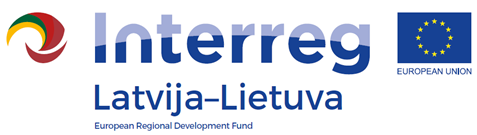                                                                                     	Kaišiadorių šventosios  Faustinos  mokyklos                                                                                               	                                        	direktoriaus 2021 m. liepos 2 d.                                                                                                 įsakymu Nr. V-55KAIŠIADORIŲ ŠVENTOSIOS FAUSTINOS MOKYKLOS PASTATO PATALPŲ PAPRASTOJO REMONTO DARBŲ MAŽOS VERTĖS PIRKIMO SKELBIAMOS APKLAUSOS BŪDU SĄLYGOSBENDROSIOS NUOSTATOSPIRKIMO OBJEKTASTIEKĖJŲ PAŠALINIMO PAGRINDAI IR KVALIFIKACIJOS REIKALAVIMAI KITŲ ŪKIO SUBJEKTŲ DALYVAVIMAS PIRKIMO PROCEDŪROSEPASIŪLYMŲ RENGIMAS, PATEIKIMAS, KEITIMASSUSIPAŽINIMO SU GAUTAIS PASIŪLYMAIS IR JŲ NAGRINĖJIMO PROCEDŪROS, PASIŪLYMŲ VERTINIMASSIŪLOMOS ŠALIMS PASIRAŠYTI PIRKIMO SUTARTIES PROJEKTASINFORMACIJA APIE PIRKIMO DOKUMENTŲ PAAIŠKINIMO (PATIKSLINIMO) TVARKĄ, GINČŲ NAGRINĖJIMO TVARKĄBAIGIAMOSIOS NUOSTATOSPRIEDAI:pasiūlymo formaPaprastojo remonto darbų aprašasPIRKIMO SUTARTIES PROJEKTASdarbų perdavimo – priėmimo aktas darbų kiekių žiniaraštisBRĖŽINYS NR. 1. REMONTUOJAMŲ patalpų planasI. BENDROSIOS NUOSTATOS1.1. Kaišiadorių šventosios Faustinos mokykla, įmonės kodas 190984870, Gedimino g. 118, LT-56166 Kaišiadorys, tel./faks. 8346 60028), vykdydama ES struktūrinių fondų lėšų finansuojamą projektą „TOBULOS ORGANIZACIJOS, TEIKIANČIOS MOKYMO IR SOCIALINĖS INTEGRACIJOS PASLAUGAS SPECIALIŲJŲ POREIKIŲ VAIKAMS IR JAUNUOLIAMS, PILOTINIS MODELIS“, įgyvendinamą pagal 2014-2020 m. Interreg V-A Latvijos ir Lietuvos programos 3 prioritetą „Socialinės įtraukties skatinimas ir kova su skurdu“, skelbiamos apklausos būdu numato pirkti paprastojo remonto darbus. 1.2. Pirkimas vykdomas vadovaujantis Lietuvos Respublikos viešųjų pirkimų įstatymu (toliau – Viešųjų pirkimų įstatymas, aktuali redakcija), Viešųjų pirkimų tarnybos direktoriaus 2017 m. birželio 28 d. įsakymu Nr. 1S-97 patvirtintu Mažos vertės pirkimų tvarkos aprašu (toliau – Aprašas), Lietuvos Respublikos civiliniu kodeksu (toliau – Civilinis kodeksas), kitais viešuosius pirkimus reglamentuojančiais teisės aktais bei šiomis skelbiamos apklausos sąlygomis.   1. 3. Vartojamos pagrindinės sąvokos, apibrėžtos Viešųjų pirkimų įstatyme.1.4. Pirkimas atliekamas laikantis lygiateisiškumo, nediskriminavimo, skaidrumo, abipusio pripažinimo, proporcingumo principų ir konfidencialumo bei nešališkumo reikalavimų. Priimant sprendimus dėl pirkimo dokumentų sąlygų, vadovaujamasi racionalumo principu. 1. 5. Perkančioji organizacija nėra pridėtinės vertės mokesčio (toliau – PVM) mokėtoja.1.6. Visos pirkimo sąlygos nustatytos pirkimo dokumentuose, kuriuos sudaro: 1.6.1. pirkimo sąlygos (kartu su priedais); 1.6.2. pirkimo dokumentų paaiškinimai (patikslinimai), taip pat atsakymai į teikėjų klausimus (jeigu bus); 1.6.3. kita CVP IS priemonėmis pateikta informacija. 1.7. Dalyvio pasiūlymą sudaro CVP IS priemonėmis pateiktų dokumentų ir duomenų visuma.1.8. Bet kokia informacija, pirkimo sąlygų paaiškinimai, pranešimai ar kitas perkančiosios organizacijos ir teikėjo susirašinėjimas yra vykdomas tik CVP IS susirašinėjimo priemonėmis (pranešimus gaus tie tiekėjo naudotojai, kurie priėmė kvietimą arba yra priskirti prie pirkimo).1.9. Šis pirkimas į dalis neskaidomas. 1.10. Perkančiosios organizacijos kontaktinis asmuo įgaliotas palaikyti ryšį su tiekėjais ir gauti iš jų su pirkimo procedūromis susijusius pranešimus – viešųjų pirkimų organizatorius Algis Jočiūnas, tel. (8346) 60028, el. paštas: algisjo@gmail.com.II. PIRKIMO OBJEKTAS Pirkimo objektą sudaro  Kaišiadorių šventosios Faustinos mokyklos pastato (unikalus Nr. 4998-3001-9016) Gedimino g. 118, Kaišiadorys „Pojūčių klinikos“ patalpų (patalpų indekas plane: 1.45; 1-46; 1-47; 1-49; 1-50) paprastojo remonto darbai su medžiagomis ir įranga (toliau – darbai). Pirkimo objekto pagrindinis kodas pagal Bendrąjį viešųjų pirkimų žodyną (BVPŽ) – 45000000.  Reikalavimai darbams pateikiami Paprastojo remonto darbų apraše (2 priedas). Preliminarus darbų kiekių žiniaraštis pateikiamas Paprastojo remonto darbų aprašo prieduose, prisegtuose prie šio pirkimo dokumentų atskiru failu.Tiekėjas gali susipažinti su pirkimo objektu vietoje, adresu Gedimino g. 118, Kaišiadorys. Pasiūlymo pateikimo terminas: ne vėliau kaip iki 2021 m. liepos 9 d. 10.00 val. Darbai privalo būti užbaigti ir perduoti perkančiajai organizacijai per 90 kalendorinių dienų nuo darbų pirkimo sutarties įsigaliojimo dienos. Darbus tiekėjas privalo pradėti per 5 kalendorines dienas nuo sutarties įsigaliojimo dienos. Darbai bus vykdomi veikiančiame objekte. Vykdant darbus patalpų, kuriose darbai nebus vykdomi (laiptinės, koridoriai ir kt.), dangos privalo būti apsaugotos. Gauti pasiūlymai bus vertinami pagal mažiausią kainą.             2.11. Pasiūlymo vertinimo metu bus  vertinamas tiekėjo siūlomos kainos dydis. Tiekėjo pasiūlymo kaina turi apimti ir tuos darbus, kurie nors ir nebuvo tiesiogiai nustatyti pirkimo dokumentuose ir sutartyje, bet yra būtini sutarčiai įvykdyti, o tiekėjas turėjo ir galėjo juos numatyti ir įvertinti dar iki pasiūlymų pateikimo termino pabaigos.III. TIEKĖJŲ PAŠALINIMO PAGRINDAI IR KVALIFIKACIJOS REIKALAVIMAI            3.1.  Pirkime Tiekėjų pašalinimo pagrindai nebus taikomi ir Europos bendrasis viešojo pirkimo dokumentas (EBVPD) nebus naudojamas.            3.2. Tiekėjas, dalyvaujantis pirkime, turi atitikti šio punkto 1 lentelėje nustatytus kvalifikacijos reikalavimus ir CVP IS priemonėmis pateikti laisvos formos deklaraciją. Šią deklaraciją pateikdamas tiekėjas patvirtina, kad jis atitinka visus žemiau pateiktoje lentelėje nurodytus kvalifikacijos reikalavimus. Jei pasiūlymą teiks ūkio subjektų grupė, tai deklaraciją turi užpildyti ir pateikti kiekvienas ūkio subjektas. Perkančioji organizacija aktualių dokumentų, patvirtinančių nurodytus kvalifikacinius reikalavimus, reikalaus tik iš to tiekėjo, kurio pasiūlymas pagal vertinimo rezultatus galės būti pripažintas laimėjusiu.            3.3. Jeigu tiekėjas pasiūlyme nurodė, kad numato pasitelkti subtiekėjus/subteikėjus /subrangovus (toliau – subrangovai) ar kitus ūkio subjektus, kurių kvalifikacija remiasi, reikalavimai išdėstyti 3.1 ir 3.2 punktuose galioja ir subrangovams.1 lentelė. Kvalifikacijos reikalavimai           3.3. Užsienio valstybių tiekėjų jų valstybėse išduoti kvalifikacijos reikalavimus įrodantys dokumentai legalizuojami vadovaujantis Lietuvos Respublikos Vyriausybės nutarimais.            3.4. Perkančioji organizacija bet kuriuo pirkimo procedūros metu gali paprašyti dalyvių pateikti visus ar dalį dokumentų, patvirtinančių atitiktį kvalifikacijos reikalavimams, jeigu tai būtina siekiant užtikrinti tinkamą pirkimo procedūros atlikimą.           3.5. Jeigu tiekėjo kvalifikacija dėl teisės verstis atitinkama veikla nebuvo tikrinama arba tikrinama ne visa apimtimi, tiekėjas perkančiajai organizacijai įsipareigoja, kad pirkimo sutartį vykdys tik tokią teisę turintys asmenys.IV. KITŲ ŪKIO SUBJEKTŲ DALYVAVIMAS PIRKIMO PROCEDŪROSE          4.1. Jei pirkimo procedūrose dalyvauja ūkio subjektų grupė, ji pateikia jungtinės veiklos sutartį arba jos kopiją.          4.2. Jungtinės veiklos sutartyje turi būti nurodyti kiekvienos šios sutarties šalies įsipareigojimai vykdant numatomą su perkančiąja organizacija sudaryti pirkimo sutartį, šių įsipareigojimų vertėsdalis, išreikšta procentiniu dydžiu, įeinanti į bendrą pirkimo sutarties vertę. Jungtinės veiklos sutartis turi numatyti solidarią visų šios sutarties šalių atsakomybę už prievolių perkančiajai organizacijai nevykdymą. Taip pat jungtinės veiklos sutartyje turi būti numatyta, kuris asmuo atstovauja ūkio subjektų grupei – su kuo perkančioji organizacija turėtų bendrauti pasiūlymo vertinimo metu kylančiais klausimais ir teikti su pasiūlymo įvertinimu susijusią informaciją.          4.3. Perkančioji organizacija nereikalauja, kad ūkio subjektų grupės pateiktą pasiūlymą pripažinus geriausiu ir perkančiajai organizacijai pasiūlius sudaryti pirkimo sutartį, ši ūkio subjektų grupė įgautų tam tikrą teisinę formą.          4.4. Tiekėjas negali būti nurodytas kaip subtiekėjas kito tiekėjo, teikiančio pasiūlymą tam pačiam pirkimui.V. PASIŪLYMŲ RENGIMAS, PATEIKIMAS, KEITIMAS           5.1. Pateikdamas pasiūlymą tiekėjas sutinka su šiais pirkimo dokumentais ir patvirtina, kad jo pasiūlyme pateikta informacija yra teisinga ir apima viską, ko reikia tinkamam pirkimo sutarties įvykdymui.          5.2. Pasiūlymas turi būti pateikiamas tik elektroninėmis priemonėmis, naudojant CVP IS, lietuvių kalba. Pasiūlymai pateikti vokuose bus grąžinami neatplėšti tiekėjams ar grąžinami registruotu laišku ir nebus vertinami. Pateikiami dokumentai ar skaitmeninės dokumentų kopijos turi būti prieinami, naudojant nediskriminuojančius, visuotinai prieinamus duomenų failų formatus (pvz., pdf, jpg, doc ir kt.). Su užsienio kalbomis pateikiamais dokumentais turi būti pateikiamas jų vertimas į lietuvių kalbą, patvirtintas vertėjo parašu ir vertimo biuro antspaudu. Sertifikatai, atestatai bei kiti kompetentingų institucijų išduoti dokumentai gali būti pateikti originalia anglų kalba, kartu neteikiant jų vertimo į lietuvių kalbą.          5.3. Elektroninėmis priemonėmis pasiūlymus gali teikti tiktai tiekėjai registruoti CVP IS (https://pirkimai.eviesiejipirkimai.lt/). Registracija CVP IS yra nemokama.          5.4. Tiekėjams draudžiama teikti alternatyvius pasiūlymus, kuriais laikomi pasiūlymai, kuriuose yra nurodytos kitokios nei techninėje specifikacijoje apibrėžtos pirkimo objekto  charakteristikos ir/ar kitokios būsimos preliminariosios ir pirkimo sutarčių sąlygos nei yra apibrėžta šiuose pirkimo dokumentuose.										5.5.  Tiekėjo pasiūlymas privalo atitikti visas be išimties technines užduotis, išdėstytas šių pirkimo sąlygų Darbų kiekių žiniaraštyje ir Paprastojo remonto darbų apraše (2 priedas). Bet koks neatitikimas bus laikomas alternatyviu pasiūlymu ir toks pasiūlymas bus atmetamas.         5.6. Tiekėjo pasiūlymo kaina turi apimti ir tuos darbus, kurie nors ir nebuvo tiesiogiai nustatyti pirkimo dokumentuose ir sutartyje, bet yra būtini sutarčiai įvykdyti, o tiekėjas turėjo ir galėjo juos numatyti ir įvertinti dar iki pasiūlymų pateikimo termino pabaigos.         5.6. Tiekėjas prisiima visas išlaidas, susijusias su pasiūlymo rengimu ir pateikimu, perkančioji organizacija nėra atsakinga ar įpareigota dėl šių išlaidų. Perkančioji organizacija neatsakys ir neprisiims šių išlaidų, nepriklausomai nuo to, kaip vyktų ir baigtųsi viešasis pirkimas.         5.7. Tiekėjo pasiūlyme turi būti:       5.7.1.  užpildytas pasiūlymas pagal pasiūlymo formą (1 priedas);       5.7.2.  dokumentas, liudijantis, kad tiekėjas gali verstis atitinkama veikla.       5.7.3.  tiekėjo laisvos formos deklaracija dėl kvalifikacinių reikalavimų atitikties.5.7.3. įgaliojimas ar kitas dokumentas, suteikiantis teisę pasirašyti tiekėjo pasiūlymą, kai pasiūlymą pasirašo ne juridinio asmens vadovas, o jo įgaliotas asmuo;       5.7.4.  kita pirkimo dokumentuose prašoma medžiaga.         5.8. Pasiūlymas turi būti pateiktas iki 2021 m. liepos 9 d. 10 val. 00 min. Lietuvos laiku CVP IS priemonėmis. Vėliau gautas pasiūlymas yra nepriimtinas ir nenagrinėjamas. Perkančioji organizacija neatsako už elektros tiekimo, CVP IS sutrikimus ar už pavėluotai gautą pasiūlymą dėl kitų priežasčių.          5.9. Pasiūlymas turi galioti ne trumpiau kaip 90 dienų nuo pasiūlymo pateikimo galutinio termino. Jei pasiūlyme nenurodytas jo galiojimo laikas, laikoma, kad pasiūlymas galioja tiek, kiek nustatyta pirkimo dokumentuose.         5.10. Pasiūlyme nurodoma pirkimo kaina turi būti apskaičiuota ir išreikšta taip, kaip nurodyta 1 priede. Apskaičiuojant kainą turi būti atsižvelgta į Darbų kiekių žiniaraštyje ir Paprastojo remonto darbų apraše (2 priedas) išdėstytas technines užduotis ir reikalavimus, į sutarties projekte numatytą atsiskaitymo už atliktas paslaugas terminą bei į visus kitus šių pirkimo dokumentų reikalavimus. Į kainą turi būti įskaityti visi tiekėjo mokami mokesčiai ir visos išlaidos. Kainos visuose pasiūlymo dokumentuose turi būti įrašomos tikslumo lygiu iki euro šimtųjų dalių, t. y. suapvalinama paliekant du skaitmenis po kablelio.         5.11. Tiekėjas pasiūlymo formoje (1 priedas) privalo nurodyti, ar jo pasiūlyme yra konfidencialios informacijos, ir kuri informacija, vadovaujantis Viešųjų pirkimų įstatymo 20 straipsnio 2 dalimi, yra konfidenciali.          5.12. Ne vėliau kaip praėjus 6 mėnesiams nuo pirkimo sutarties sudarymo suinteresuoti dalyviai gali paprašyti perkančiosios organizacijos supažindinti juos su pirkimą laimėjusio tiekėjo pasiūlymu, išskyrus tą informaciją, kurią pirkimą laimėjęs dalyvis nurodė kaip konfidencialią.         5.13. Siekiant, kad perkančioji organizacija galėtų užtikrinti tiekėjo informacijos konfidencialumą, elektroniniame pasiūlyme esanti konfidenciali informacija turi būti pateikta atskiru failu. Tiekėjas failo pavadinime nurodo „konfidencialu“ arba ant kiekvieno pasiūlymo lapo, kuriame yra konfidenciali informacija, lapo pradžioje, viršutinės paraštės dešinėje pusėje paryškintomis raidėmis rašo žodį „Konfidencialu“. Informacija, kurią viešai skelbti įpareigoja Lietuvos Respublikos įstatymai, negali būti tiekėjo nurodoma kaip konfidenciali. Jei tiekėjas nenurodo konfidencialios informacijos, laikoma, kad tokios tiekėjo pasiūlyme nėra.        5.14. Iki pasiūlymų pateikimo termino pabaigos tiekėjas gali pakeisti arba atšaukti savo pasiūlymą neprarasdamas teisės į savo pasiūlymo galiojimo užtikrinimą, jeigu jo buvo reikalaujama.        5.15. Perkančioji organizacija turi teisę pratęsti pasiūlymų pateikimo terminą. Apie naują pasiūlymų pateikimo terminą Perkančioji organizacija praneša CVP IS.VI. SUSIPAŽINIMO SU GAUTAIS PASIŪLYMAIS IR JŲ NAGRINĖJIMO PROCEDŪROS, PASIŪLYMŲ VERTINIMAS        6.1. Susipažinimas su gautais pasiūlymais vyks 2021 m. liepos 12 d. 9 val. 00 min. Gedimino g. 118, Kaišiadorys. Pasiūlymų eilę numatoma sudaryti iki 2021 m. liepos 12 d. 14 val. 00 min.        6.2. Tiekėjai nedalyvauja Perkančiosios organizacijos  posėdžiuose, kuriuose susipažįstama su elektroninėmis priemonėmis pateiktais pasiūlymais, atliekamos pasiūlymų nagrinėjimo, vertinimo ir palyginimo procedūros.        6.3. Atsižvelgiant į tai, kad pasiūlymai pateikiami elektroninėmis priemonėmis, apie protokolu įformintus susipažinimo su pasiūlymais procedūros rezultatus nebus pranešama to pageidaujantiems pasiūlymus pateikusiems tiekėjams. Ši informacija (pageidaujant tiekėjams) gali būti pateikiama vėliau, kai sudaroma pasiūlymų eilė ir nustatomas laimėtojas.        6.4. Perkančioji organizacija ekonomiškai naudingiausią pasiūlymą išrenka pagal kainą. Ekonomiškai naudingiausiu pasiūlymu laikomas mažiausios kainos pasiūlymas.        6.5. Perkančioji organizacija gali nevertinti viso pasiūlymo, jei patikrinusi jo dalį nustato, kad pasiūlymas turi būti atmestas.        6.6. Perkančioji organizacija nagrinėja:               6.6.1. ar tiekėjas atitinka keliamus kvalifikacijos reikalavimus pagal tiekėjų pateiktas  minimalių kvalifikacijos reikalavimų atitikties deklaracijas (laisvos formos). Perkančioji organizacija gali prašyti, kad tiekėjas paaiškintų, patikslintų atitikimą kvalifikaciniam reikalavimui;               6.6.2. ar pasiūlymas atitinka pirkimo sąlygose nustatytus reikalavimus. Perkančioji   organizacija gali prašyti, kad tiekėjas paaiškintų savo pasiūlymą, jei tai nepakeistų pasiūlymo esmės;               6.6.3. ar nebuvo pasiūlytos per didelės, perkančiajai organizacijai nepriimtinos kainos. Jeipasiūlyme nurodoma prekių, paslaugų ar darbų, ar jų sudedamųjų dalių kaina;               6.6.4. ar sąnaudos yra neįprastai mažos, prašoma pagrįsti neįprastai mažą kainą ar sąnaudas Viešųjų pirkimų įstatymo 57 straipsnio 2 – 3 dalyse nustatyta tvarka;               6.6.5. ar pasiūlyme nurodyta bendra kaina atitinka jos sudėtinių dalių sumą. Jei Perkančioji organizacija pasiūlymų vertinimo metu ras pasiūlyme nurodytos kainos apskaičiavimo klaidų, paprašys tiekėjo per jo nurodytą terminą ištaisyti pasiūlyme pastebėtas aritmetines klaidas, nekeičiant  vokų su pasiūlymais atplėšimo posėdžio metu paskelbtos kainos. Taisydamas pasiūlyme nurodytas aritmetines klaidas, tiekėjas neturi teisės atsisakyti kainos sudedamųjų dalių arba papildyti kainą naujomis dalimis.        6.7.  Perkančioji organizacija atmeta pasiūlymą jeigu:                6.7.1. pasiūlymas neatitiko pirkimo sąlygose ir techninėje specifikacijoje (techninėje užduotyje) nustatytų reikalavimų;                6.7.2. perkančiosios organizacijos prašymu tiekėjas nepatikslino pasiūlyme pateiktų neišsamių ar netikslių dokumentų;       	         6.7.3. buvo pasiūlytos per didelės, perkančiajai organizacijai nepriimtinos kainos; laikoma, kad pasiūlyta kaina yra per didelė ir nepriimtina, jeigu ji viršija perkančiosios organizacijos pirkimui skirtas lėšas, nustatytas ir užfiksuotas perkančiosios organizacijos rengiamuose dokumentuose prieš pradedant pirkimo procedūrą.                 6.7.4. buvo pasiūlyta neįprastai maža kaina ir tiekėjas perkančiosios organizacijos prašymu CVP IS priemonėmis nepateikė kainos sudėtinių dalių pagrindimo arba kitaip nepagrindė neįprastai mažos kainos;                6.7.5. tiekėjas neatitiko keliamų kvalifikacijos reikalavimų arba tiekėjas per nustatytą terminą nepaaiškino, nepatikslino atitikimo kvalifikaciniam reikalavimui;      	         6.7.6. pasiūlymas buvo pateiktas nenaudojant CVP IS;                6.7.7. tiekėjas pateikė melagingą informaciją, kurią Perkančioji organizacija gali įrodyti bet kokiomis teisėtomis priemonėmis;                6.7.8. pasiūlyme nurodyta bendra kaina neatitinka pateiktų jos sudėtinių dalių sumos ir, Perkančiajai organizacijai paprašius, per jos nurodytą terminą ištaisyti pasiūlyme pastebėtas aritmetines klaidas, nekeičiant  paskelbtos kainos, tiekėjas neištaiso šių aritmetinių klaidų.       6.8. Tolesnėse pirkimo procedūrose gali dalyvauti tik tie pasiūlymai, kurie atitinka visus pirkimo dokumentų reikalavimus.       6.9. Apie pasiūlymo atmetimą tiekėjas informuojamas per 3 darbo dienas.       6.10. Tais atvejais, kai kelių dalyvių pasiūlymų kaina yra vienoda, sudarant pasiūlymų eilę, pirmesnis į šią eilę įrašomas dalyvis, kurio pasiūlymas pateiktas anksčiausiai.        6.11. Perkančioji organizacija informuoja pasiūlymus pateikusius tiekėjus apie sudarytą pasiūlymų eilę per 5 darbo dienas nuo pasiūlymų eilės sudarymo dienos.       6.12. Tiekėjams, kurių pasiūlymai neįrašyti į šią eilę, pranešama ir apie jų pasiūlymų atmetimo priežastis. Pasiūlymų eilė nesudaroma, jei buvo gautas tik vienas pasiūlymas.VII. SIŪLOMOS ŠALIMS PASIRAŠYTI PIRKIMO SUTARTIES PROJEKTAS      7.1. Pirkimo sutarties projektas pateikiamas 3 priede. Sutarties projekto sąlygos yra privalomos pirkimo dalyviams ir sudarant sutartis su laimėtojais nebus keičiamos. Sutarties valiuta - eurai.      7.2.  Sutarties projekte numatoma, kad sutartis įsigalios tik gavus ES projekto valdymo agentūros sutikimą skirti finansavimą šioje sutartyje numatytiems darbams. Sutarties įsigaliojimo data bus laikoma ES projekto valdymo agentūros sprendimo skirti finansavimą šioje sutartyje numatytiems darbams data.      7.3. Jeigu dalyvis, kuriam buvo pasiūlyta sudaryti pirkimo sutartį, raštu arba CVP IS priemonėmis atsisako ją sudaryti, arba iki perkančiosios organizacijos nurodyto laiko nepasirašo pirkimo sutarties, arba atsisako sudaryti pirkimo sutartį pirkimo dokumentuose nustatytomis sąlygomis, laikoma, kad jis atsisakė sudaryti pirkimo sutartį. Tuo atveju sutarties sudarymui perkančioji organizacija pasirenka sekantį tiekėją, kurio pasiūlymas pagal patvirtintą pasiūlymų eilę yra pirmas po tiekėjo, atsisakiusio sudaryti pirkimo sutartį.      7.4. Pasirašant ar nutraukiant pirkimo sutartis, vykdant ir keičiant pirkimo sutartis, perkančiosios organizacijos ir tiekėjo bendravimas bei keitimasis informacija gali vykti ne CVP IS priemonėmis.VIII. INFORMACIJA APIE PIRKIMO DOKUMENTŲ PAAIŠKINIMO (PATIKSLINIMO) TVARKĄ, GINČŲ NAGRINĖJIMO TVARKĄ       8.1. Perkančiosios organizacijos ir tiekėjų paklausimai ir atsakymai vieni kitiems, atliekant viešųjų pirkimų procedūras, turi būti lietuvių kalba. Paaiškinimai ar patikslinimai skelbiami CVP IS ir siunčiami visiems prie pirkimo prisijungusiems tiekėjams, nenurodant iš ko gautas prašymas.       8.2. Tiekėjai prašymus paaiškinti pirkimo dokumentus, pasiūlymus dėl pirkimo dokumentų patikslinimo gali pateikti ne vėliau kaip likus 2 darbo dienoms iki pasiūlymų pateikimo termino pabaigos. Perkančiosios organizacijos paaiškinimai ar patikslinimai turi būti pateikiami likus ne mažiau kaip 1 darbo dienai iki pasiūlymų pateikimo termino pabaigos.        8.3. Nesibaigus pasiūlymų pateikimo terminui, perkančioji organizacija savo iniciatyva gali paaiškinti ar patikslinti pirkimo dokumentus, vadovaujantis protingumo kriterijumi, nukelti pasiūlymų pateikimo terminą.        8.4. Perkančioji organizacija neketina rengti susitikimų su tiekėjais dėl pirkimo dokumentų paaiškinimo.       8.5. Jeigu perkančioji organizacija pirkimo dokumentų paaiškinimų ar patikslinimų nepateikia per nurodytą terminą, pasiūlymų pateikimo termino pabaiga nukeliama ne trumpesniam laikui nei tas, kiek vėluojama pateikti paaiškinimus ar patikslinimus.        8.6. Ginčų nagrinėjimas, žalos atlyginimas, pirkimo sutarties pripažinimas negaliojančia, alternatyvios sankcijos reglamentuojamos Viešųjų pirkimų įstatymo VII skyriaus nuostatomis.IX. BAIGIAMOSIOS NUOSTATOS      9.1. Į šio pirkimo Komisijos posėdžius perkančioji organizacija nenumato kviesti dalyvauti stebėtojų.      9.2. Perkančioji organizacija,  bet kuriuo metu iki pirkimo sutarties sudarymo turi teisę nutraukti pirkimo procedūras, jeigu atsirado aplinkybių, kurių nebuvo galima numatyti.      9.3. Pirkimo procedūros, kurios neapibrėžtos šiuose pirkimo dokumentuose, vykdomos vadovaujantis Viešųjų pirkimų tarnybos direktoriaus 2017 m. birželio 28 d. įsakymu Nr. 1S-97 patvirtintu Mažos vertės pirkimų tvarkos aprašu, Viešųjų pirkimų įstatymu ir jo įgyvendinamųjų teisės aktų nuostatomis.      9.4.  Tiekėjų pretenzijos ir skundai pateikiami ir nagrinėjami LR Viešųjų pirkimų įstatymo nustatyta tvarka._____________________________Paprastojo remonto darbų pirkimoskelbiamos apklausos būdu sąlygų1 priedasPASIŪLYMO FORMA2020-07-...KAIŠIADORIŲ ŠVENTOSIOS FAUSTINOS MOKYKLOS PASTATO GEDIMINO G. 118, KAIŠIADORYS PATALPŲ (1.45; 1-46; 1-47; 1-49; 1-50)  PAPRASTOJO REMONTO DARBAIPažymime, kad sutinkame su visomis pirkimo dokumentų sąlygomis.Siūlome šias darbų kainas:Informacija apie subrangovus ir/ar asmenis, kuriuos ketinama įdarbinti (t. y. pasiūlymo pateikimo metu šie asmenys nėra tiekėjo darbuotojai), kurie bus pasitelkiami vykdant pirkimo sutartį:Kartu su pasiūlymu pateikiami šie dokumentai: Šiame pasiūlyme yra pateikta konfidenciali informacija:* Pastaba. Pildyti tuomet, jei bus pateikta konfidenciali informacija. Jei dalyvis šios lentelės neužpildo ir (ar) failo (bylos) pavadinime nenurodo „konfidencialu“, perkančioji organizacija laiko, kad jo pateiktame pasiūlyme nėra konfidencialios informacijos.Pasiūlymas galioja iki pirkimo dokumentuose nurodyto termino pabaigos.Paprastojo remonto darbų pirkimoskelbiamos apklausos būdu sąlygų2 priedasKAIŠIADORIŲ ŠVENTOSIOS FAUSTINOS MOKYKLOSVIDAUS PATALPŲ (1.45; 1-46; 1-47; 1-49; 1-50)PAPRASTOJO REMONTO DARBŲ APRAŠAS1. AiŠKINAMASIS rAŠTAS2. remonto darbų techninė specifikacija (techninė užduotis)2.1. BENDROSIOS NUOSTATOS IR NURODYMAI 															Šioje techninėje užduotyje Užsakovas kartu pateikia Kaišiadorių Šventosios Faustinos mokyklos  remontuojamų patalpų plano kopijas ( pridedama atskirame dokumente ), darbų kiekių žiniaraštį ( pridedama atskirame dokumente ) . Suinteresuotas Vykdytojas turi apžiūrėti objektą, pagal Užsakovo pateiktą darbų kiekių žiniaraštį, patikslinti kiekius, įvertinti ir apskaičiuoti remonto darbų kainą ir pateikti Užsakovui pasiūlymą atlikti remonto darbus. Į kainą turi būti įskaičiuotos visos darbų (įskaitant ir medžiagas, įrengimus) bei statybinių šiukšlių išvežimo išlaidos, būtini mokesčiai.              Užsakovas ir Vykdytojas (konkurso laimėtojas) pasirašys sutartį dėl patalpų paprasto remonto darbų vykdymo, kurios neatskiriama dalis bus ši techninė užduotis. Vykdytojas parengs darbų vykdymo grafiką, o už sutartyje numatytų darbų kasdieninę įgyvendinimo priežiūrą paskirs Vykdytojo organizacijos atsakingą(-us) darbuotoją(-us). Darbų vykdymo priežiūra atliekama per visą darbų vykdymo laikotarpį iki paprasto remonto darbų užbaigimo akto pasirašymo dienos. 2.2. ĮSTATYMAI IR REIKALAVIMAI	Vykdant patalpų remonto darbus būtina vadovautis Lietuvos Respublikos įstatymais, statybos techniniais reglamentais, normomis ir taisyklėmis bei kitais normatyviniais dokumentais. Atliktiems darbams bei įrangai suteikiamos garantijos.Standartai	Patalpų remonto darbams naudojamų medžiagų ir įrangos kilmės šalis neribojama, tačiau visos projekte naudojamos medžiagos, gaminiai ir įranga turi turėti įgaliotos institucijos patvirtinimą, kad buvo pagaminti pagal atitinkamą Europos standartą arba Europos standartą perimantį Lietuvos standartą. Jeigu nėra šių standartų, tai gaminys turi turėti tarptautinį standartą arba kitą Nacionalinės standartizacijos institucijos patvirtintą normatyvinį dokumentą.CE ženklinimas	Vykdytojo naudojami statybos produktai turi atitikti darniųjų techninių specifikacijų reikalavimus pagal STR 1.01.04:2002 („Statybos produktai. Atitikties įvertinimas ir „CE“ ženklinimas“).2.3. TECHNINĖS SPECIFIKACIJOS BENDROJI DALIS 	Apdailos darbai turi būti atliekami esant teigiamai (>10˚ C) aplinkos temperatūrai, kai oro drėgnumas ne didesnis kaip 60 %.	Pabaigus visus griovimo darbus, statomos naujos pertvaros ir pradedami vidaus apdailos darbai. Kai visiškai baigti statybos-montavimo ir specialieji darbai, įstatyti durų blokai, užtaisytos sandūros, užtaisytos laikinos angos pertvarose ir perdangose, sumontuota ir išbandyta centrinio šildymo sistema, vandentiekis, kanalizacija, išvedžiota elektros apšvietimo ir ryšių instaliacija, išvalytos patalpos.	Paviršių, kurių vietose bus montuojami sanitarinių – techninių sistemų prietaisai, apdaila turi būti įvykdyta iki jų montažo. 	Apdailos darbai turi būti atliekami esant teigiamai (>10˚ C) aplinkos temperatūrai, kai oro drėgnumas ne didesnis kaip 60 %.2.4. GRIOVIMO AIKŠTELĖS ĮRENGIMAS	Griovimo aikštelė įrengiama vadovaujantis:Darboviečių įrengimo statybvietėje nuostatais;DT 5-00 „Saugos ir sveikatos taisyklės statyboje“;kitais norminiais dokumentais reglamentuojančiais šiuos darbus.	Aikštelė įrengiama pastatams priklausančiam sklype. Laikinas aptvėrimas įrengiamas pagal tvarkomų pastatų dalies ribas kaip parodyta brėžinyje. Laikinas aptvėrimas - 1.8 m aukščio tvora. Aptvėrimo laikantys elementai montuojami ant esamo žemės paviršiaus, neįgilinant į gruntą.	Statybininkų buitiniams-gamybiniams poreikiams patenkinti įrengiama buitinių-gamybinių patalpų aikštelė.	Laikinuose vagonėliuose sandėliuojami darbo įrankiai. Statybininkų poreikiams pastatomas kilnojamas tualetas, greta laikinų vagonėlių.	Griovimo aikštelėje prie laikinų vagonėlių sienų pritvirtinami priešgaisriniai stendai (skydai su gesintuvais ir kitais gaisrų gesinimo įrankiais).	Rangovinė organizacija darbų eigoje gali papildyti arba keisti griovimo organizavimo projekte priimtus sprendimus, jei tai nepakenks griovimo darbų kokybei, o taip pat nepažeis darbo saugos, priešgaisrinės apsaugos ir aplinkos apsaugos reikalavimų.2.5. GRIOVIMO DARBŲ EILIŠKUMASArdymo darbai susideda iš šių pagrindinių etapų:Demontuojamos durys.Demontuojamos grindys.Ardymas rankiniu ir mechanizuotu būdu (smulkiomis mechanizacijos priemonėmis).Ardomos sienos.Ardomi likę elementai.Demontuojamos medžiagos atrenkamos ir laikinai sandėliuojamos statybos aikštelėje.	Vykdydamas griovimo darbus rangovas privalo vadovautis visais LR įstatymais ir normatyviniais dokumentais statybos srityje.2.6. PERTVAROSPrieš pradedant klojimą, visų pirma, reikia apskaičiuoti reikiamą medžiagų kiekį, kuris bus naudojamas pertvarai pastatyti. Kadangi pertvara eina per vidinį kambarį, jos storis gali būti žymiai mažesnis nei išorinių sienų. Atsižvelgiant į tai, kad standartinės plytos ar blokelio plotis 120mm. Pažymėtina, kad klojant dalį plytų ar blokelių reikia padalyti į dalis, o tai neišvengiamai lemia atliekų atsiradimą, todėl jų reikia įsigyti su tam tikra atsarga.Plytų ar blokelių pertvaros pagrindas, kaip taisyklė, yra betoninių grindų paviršius. Paprastai tam nereikia pamato, tačiau taip pat yra atvejų, kai jo negalima išvengti. Tai atsitinka, kai rūsio kambario aukštas yra grindų klojimo pagrindas arba jei grindų paviršius turi tam tikrą kreivumą. Nesant pamato, kuris dažniausiai atsitinka, pirmoji plytų ar blokelių eilė dedama ant anksčiau uždengtos griovelio ir gausiai sudrėkintų grindų, griežtai laikantis žymėjimo. Po juo dedamas vandeninio cemento tirpalo su smulkiu sijotu upių smėliu sluoksnis, sumaišytas santykiu nuo 1 iki 3 iki tirštos grietinėlės konsistencijos. Šio sluoksnio plotis turėtų būti nuo 80 iki 100 mm, o aukštis - nuo 15 iki 20 mm. Pagal plytų svorį skiedinio storis bus nuo 10 iki 12 mm. Antroji plytų ar blokelio eilė turėtų prasidėti ne nuo visos, o su puse plytos ar blokelio. Tai prasidės kas antrą eilę, kuri leis plytas ar blokelius išdėstyti dalimis, sukuriant siūlių sujungimą. Ši procedūra suteiks mūrui reikiamą jėgą. Maždaug kas penkta eilė turėtų būti pritvirtinta prie gretimos sienos, o pritvirtinimo būdas priklauso nuo medžiagos, iš kurios ši siena pastatyta.2.7.  VIDAUS DURYS Bendrieji reikalavimai:Lygios dažytos baltos vidaus durys:Varčia su užlaida – 40mm storio iš medinio karkaso su koriniu užpildu.Stakta – dažyta pušis arba MDFDurų gamybai naudojamos medžiagos ir detalės turi atitikti normatyvinių dokumentų reikalavimus; Durų furnitūra:Varčios paviršius – lygusDurų spyna rakinama. Rankenos baltos spalvos.Durų montavimas ir pridavimas:Durų montavimo kokybė turi atitikti Lietuvos statybininkų asociacijos (LSA) nustatytus statybos technologijų atlikimo ir statybos darbų kokybės reikalavimus (ST 2491109.01:2013 "Langų, durų ir jų konstrukcijų montavimas").Bendrieji reikalavimai:Durų blokai turi būti pastatomi į vietą taip, kad vertikalios ir horizontalios plokštumos griežtai sutaptų su vertikale ir horizontale. Varstant duris jų varčios turi lengvai atsidaryti, užsidaryti ir išlaikyti pusiausvyrą, bet kurioje padėtyje. Sandūrų izoliavimas ir užtaisymas: Plyšiai tarp staktų ir sienų turi būti gerai užhermetinti besiplečiančiais išpurškiamais sandarinimo putų sąstatais makroflekso arba analogiško tipo medžiaga. Durų varstomos dalys turi turėti elastingas hermetiškas tarpines. Sandarinimo putos neturi papildomai plėstis. Jos turi būti gerai suderintos su rėmo ir sandarinimo medžiagomis. Putos neturi išskirti nuodingų medžiagų, jose negali būti bituminių priedų. Prieš purškimą nuvalyti nuo siūlės šiukšles ir dulkes. Naudojant putas kontroliuoti, kad neįvyktų rėmo formos pasikeitimai.Prieš siūlių sandarinimą patikrinti: - ar švarus sukibimo paviršius; - ar reikalingi papildomi paruošiamieji darbai; - ar netrukdo kaladėlės, izoliacija; - ar sandarinimo sistema suderinta su kitomis medžiagomis; - ar sandarinimo medžiagos atitinka visus reikalavimus; - ar sandarinimo sistema užtikrina suderinamumą su rėmu, siena; - ar yra kritinių sukibimo paviršių. Leistini durų įrengimo nuokrypiai:Gaminių baigtas apdailos paviršius neturi būti pažeistas statybos metu.Defektai šalinami Rangovo sąskaita. Durys turi būti priduodamos nuvalytos, su rankenomis ir užraktais2.8. TINKAVIMO DARBAIPaviršių paruošimas:Nuo paruošto tinkuoti paviršiaus turi būti kruopščiai nuvalytos dulkės, panaikintos riebalų ir bitumo dėmės ir paviršius gerai sudrėkintas. Išsikišusios architektūrinės detalės, metaliniai paviršiai ir paviršiai, kuriuos reikia tinkuoti storesniu kaip 20 mm tinko sluoksniu, aptraukiami metaliniu tinklu.Medžiagos:Turi būti naudojamas aštriabriaunis kalnų arba karjerų smėlis, perplautas švariu gėlu vandeniu. Dulkių, molio ir dumblo dalelės turi sudaryti ne daugiau kaip 3 proc. masės, iš jų molio - mažiau kaip 0,5 proc. masės. Negali būti kitokių pašalinių priemaišų.Paruošiamojo ir išlyginamojo tinko sluoksnių:grūdelių dydis - < 2,0 mm;molingų dalelių kiekis - < 15 %;tirpių sieros junginių kiekis- < % . Dengiamojo tinko sluoksnio:grūdelių dydis - < 0,5 mm;molingų dalelių kiekis - < 5 %;tirpių sieros junginių kiekis-< 2 %. Kalkės:turi būti gerai išdegtos – CO2 < 6 %.;negesių grūdelių kiekis-< 11 %.;gesinimo laikas - 8-25 min.Skiediniams naudojama kalkių masė: tankis - 1400 kg/m3, vandens - 50 %Tinko skiediniai:Paruošiamojo ir išlyginamojo sluoksnių skiedinių sudėtis tūrio dalimis:Tinko dengiamojo sluoksnio skiedinio sudėtis tūrio dalimis:Alternatyvai gali būti panaudojami sausi tinko mišiniai, kurie atitinka nurodytus reikalavimus. Skiediniai turi atitiktį šiuos techninius reikalavimus:Tinkavimo darbų reikalavimaiTinkavimas pagerintu tinkuPagerintą tinką sudaro paruošiamasis, 2 išlyginamieji ir dengiamasis sluoksnis. Prieš užkrečiant paruošiamąjį sluoksnį, paviršius sudrėkinamas. Labai svarbu, kad paruošiamasis sluoksnis stipriai susijungtų su paviršiumi, todėl reikia paruošti tinkamos konsistencijos skiedinį. Kitas tinko sluoksnis krečiamas tik sukietėjus ankstesniam. Kiekvieną tinko sluoksnį, išskyrus paruošiamąjį, reikia išlyginti. Išlygintas ir pakankamai sukietėjęs dengiamasis sluoksnis tolygiai drėkinamas ir užtrinamas. Bendras tinko storis turi būti ne didesnis kaip 20 mm.Leistini nutinkuotų paviršių nuokrypiai:2.9. SIENŲ APDAILA PLYTELĖMISApdailos plytelės sienoms klijuoti turi būti iki 8 mm storio.Vandens sugeriamumas - < 16%, atsparumas lenkimui ne mažiau kaip 20 N/mm2, išlinkimas-< 0,8 mm,paviršiaus kietumas (Moso skalė) ne mažesnis kaip 5 klasės, atsparumas dilumui (PEI)- 2 klasės, paviršius neturi sutrūkinėti jas įkaitinus ir atvėsinus.Sienos keramikinėmis plytelėmis klijuojamos įrengus švarias grindis. Paviršius plytelėms klijuoti turi būti paruoštas taip pat kaip ir tinkavimui.Klijuojamos ant paruošto paviršiaus, naudojant sertifikuotus klijus pagal gamintojų rekomendacijas.Dangos siūlės turi būti lygios ir vienodo pločio  nuo 0,6 – 1,0 mm storio.Plytelės klojamos, kad siūlė būtų prie siūlės. Piešinys - stačiakampis tinklas iš horizontalių ir vertikalių siūlių. Siūles leidžiama užpildyti užbaigus visus pagrindinius statybos darbus. Siūlės pripildomos specialaus mišinio pagal gamintojo rekomendacijas.Naudojamų plytelių ir siūlių užpildų spalvos turi būti suderintos su užsakovu. Plytelėmis klijuoto paviršiaus techniniai reikalavimai:2.10 NATŪRALAUS LINOLIAUMO GRINDŲ DANGOS ĮRENGIMAS                 Grindų dangai turi būti naudojama iš natūralių medžiagų pagaminta  homogeninė antistatinė ruloninė danga -  natūralus linoliaumas (marmoliaumo, artoliaumo tipo). Dangos storis ne mažiau 2 mm. Ruloninės dangos plotis ne mažiau 2 m.                  Pagrindas turi būti paruoštas laikantis tikslių gamintojo reikalavimų. Reikalavimas paviršiui, ant kurio klojamas linoliaumas – jis turi būti visiškai sausas ir lygus, pasiekiamas naudojant savaime išsilyginančius mišinius. Išdžiūvęs pagrindas šlifuojamas diskiniu šlifuokliu su nedidelio rupumo šlifavimo popieriumi (Nr. 80-120).                  Grindų danga klijuojama prie pagrindo prieš tai nugruntuoto giluminiu gruntu. Prieš grindų dangos įrengimą, ji palaikoma ištiesta patalpoje ne mažiau kaip 24 val.  Jeigu dengiamam plotui neužtenka vientiso pločio, dangos kraštai sulydomi, prieš tai linoliaumo siūlių freza išpjovus siaurą tarpą ir užpildžius jį karštyje besilydančia juosta.2.11. GRINDŲ AKMENS MASĖS IR KERAMINIŲ PLYTELIŲ DANGOS ĮRENGIMASGrindų dangos akmens masės plytelės turi būti kvadratinės 300x300 mm, storis iki 10 mm, paviršius matinis. Visi išmatavimai išskyrus storį, taip pat kraštinių tiesumas, kampų statumas bei plokštumas gali turėti±0,2 % max nuokrypas. Turi būti atsparios šilumai, šalčiui ir šviesai - neturi matytis paviršiaus pakeitimų. Spalva turi būti suderinta su Užsakovu.Kiti reikalavimaiĮmirkis- ne didesnis kaip 0,08 %;Stipris lenkiant- ne mažesnis kaip 22 N/mm²;Atsparumas šalčiui ne mažiau 50 ciklų;Atsparumas dilumui- 5 klasė;Paviršiaus kietumas- 6 klasė;Dangos siūlės turi būti lygios, vienodo pločio. Siūlės užtaisomos glaistu. Piešinys- stačiakampis tinklas horizontalių ir vertikalių siūlių. Siūlių plotis 1,5-5 mm.Plytelės ir siūlės turi būti impregnuojami impregnantais.Būtina atitaikyti deformacines siūles pagal konstrukcijos sluoksnio deformacines siules;Deformacijos siulėms turi būti naudojamas nerūdijančio plieno profiliukai su neopreno (porėtos gumos) užpildu. Tai turi būti gaminys;Piešinys ir spalva turi būti suderinta su Užsakovu;Sandėliavimo metu plytelių negalima laikyti atvirose patalpose;Ant įpakavimo dėžučių turi būti tokia informacija: rūšiavimo pamainos numeris, rūšiavimo data, plytelės kodas, plytelės atspalvis, kalibras, rūšis.Plytelės klojamos ant 15 mm storio klijų sluoksnio pagal gamintojo rekomendacijas. Pastoviai kontroliuojamas siūlių plotis ir piešinio taisyklingumas (20-30 minučių bėgyje nuo paklojimo). Siūlės užpildomos tik per pusę plytelės aukščio ir tik po 24-48 valandų pilnai užtaisomos specialiais užpildais pagal gamintojo rekomendacijas. Klijai ir siūlių užpildai privalo būti sertifikuoti. Užpildo spalva turi būti suderinta su Užsakovu.Paklotų plytelių paviršius nuvalomas. Baigtos grindys uždengiamos, kad neišsiteptų vykdant kitus darbus.2.12. GRINDJUOSTĖSAkmens masės plytelių grindjuostės pjaunamos iš tokių pačių plytelių kaip grindų danga 60 mm. aukščio. Kampai aptaisomi pjaustant reikiamu ilgiu.REIKALAVIMAI BAIGTAI GRINDŲ DANGAI2.13. VEIDRODŽIŲ MONTAVIMASVeidrodžių montavimas atliekamas, juos klijuojant ant pilnai išlygintos sienos, siekiant išgauti taisyklingą „veidrodžių sieną“Reikalavimai veidrodžiams: veidrodžiai berėmiai, lapo matmenys 100*100 cm., storis ne mažiau 3 mm., visos veidrodžių briaunos šlifuotos. Prie sienos veidrodžiai klijuojami veidrodžiams tinkamais klijais, klijuojant vieną prie kito dviem eilėmis simetriškai, nuo grindų paviršiaus paliekant 30 cm. atstumą. Tarpai tarp veidrodžių neturėtų viršyti 2 mm. 2.14. „ARMSTRONG“ TIPO PAKABINAMOS LUBOSMineralinės plokštės su frezuotu kraštu („įkrentančios „) Plokščių paviršius:      Plokščių matmenys: 600x600 mm, 15mm storio, svoris 3,6kg/m2Šviesos atspindžio koeficientas turi būti ne mažiau 95%.Plokščių apdaila turi būti suderinta su Užsakovu.Garso sugertis C klasėSunkiai degios LST 1531/1K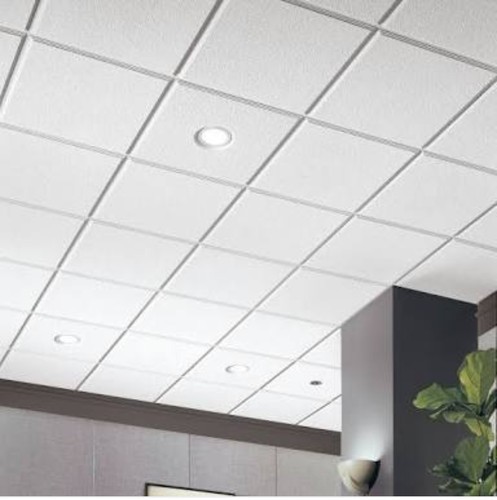 Lubos turi būti valomos sausa kempine ar vakuuminiu būdu. Paketai ir gaminys turi būti naudojami pagal gamintojo pateiktas instrukcijas.Visos atvežtos į statybas medžiagos turi turėti pasus ir būti firminiame įpakavime.Pakabinamų lubų konstrukciją turi sudaryti šie pagrindiniai elementai:apdailiniai – sukuriantys matomą patalpų lubų paviršių;kontūriniai – įrengiami lubų apdailinių elementų jungimosi su vertikaliomis patalpų atitvaromis vietose;laikantys – naudojami Tegular tipo 15mm profiliai įgylintam plokščių montavimuitvirtinimo detalės (pakabos, intarpai ir t.t.) – naudojamos surenkant ir pakabinant laikančius bei apdailinius elementus.Apdailinių elementų jungimui su vertikaliomis konstrukcijomis turi būti naudojamas 32×32 mm kontūrinis elementas iš šaltai lenkto cinkuoto profilio. Jis kas 1000 mm tvirtinamas Ø 4,5 mm kietvinėmis.Plieninės tvirtinimo detalės turi būti cinkuotos, o sraigtai ir varžtai cinkuoti arba padengti kadmiu.Pakabinamų lubų konstrukcijos turi būti įžemintos.Šviestuvų įrengimo vietose pakabinamų lubų apdailiniai elementai turi būti išpjaunami pagal šviestuvo kontūrą (jei šviestuvai įleidžiami), turi būti suderinta su Projektuotoju.Lubų pakabinimo konstrukcija, kraštų ir kitos užbaigimo detalės turi būti vieno gamintojo.Gaminiai turi būti pateikti su:gamintojo rekvizitais, firmos atpažinimo ženklu, specifikacija, interjero ir eksterjero naudojimui, spalvos nuoroda, įrengimo konstrukcija.pagaminimo data.Lubų apdailos elementai turi būti tiekiami su higienos ir degumo bandymų sertifikatais (pažymėjimais) išduotais visuomenės sveikatos centro ir gaisrinių tyrimų centro.Pakabinamos lubos montuojamos sumontavus jų karkasą (pagal projektinį sprendimą). Karkaso horizontalumas turi atitikti projektines altitudes. Įrengtas lubų paviršius turi būti lygus, be peraukštėjimų, tvirtas, standus ir nevibruoti.Visos virš lubų esančios sienų ir pertvarų dalys turi būti užsandarintos, be plyšių ir angų, remtis į perdangos konstrukcijas.2.15. PAVIRŠIAUS DAŽYMASPaviršiaus paruošimas ir darbų vykdymas:Paviršius turi būti vientisas, švarus, sausas ir lygus. Tinkuoto paviršiaus drėgmė -< 8 proc., betoninio ir gelžbetoninio - <4-6 proc., medinio - <70 proc. Išorinis paviršius  nedažomas aukštesnėje negu 27 temperatūroje, esant tiesioginiams saulės spinduliams, taip pat lyjant arba po lietaus esant šlapiam fasadui, kai pučia vėjas, kurio greitis didesnis kaip 10 m/s, taip pat apledėjęs arba apšalęs paviršius žiemą.Paviršiaus paruošimo nuoseklumas ir technologinės operacijos pateikiamos lentelėse.A lentelė. Darbų atlikimo eiliškumas ruošiant ir dažant vidaus patalpų paviršių vandeniniais dažaisB lentelė. Darbų atlikimo eiliškumas ruošiant ir dažant vidaus patalpų paviršių aliejiniais, emaliniais ir sintetiniais dažaisC lentelė. Darbų atlikimo tvarka ruošiant ir dažant išorinį paviršiųTinkuoto ir betoninio paviršiaus plyšiai rievinami ir užtaisomi skiediniu, paviršius lyginamas, svidinamas. Po to paviršius gruntuojamas, glaistomas ir svidinamas (šlifuojamas).Nuo metalinių paviršių rūdys ir purvas nuvalomi metaliniais grandikliais ir šepečiais. Rūdys dar šalinamos cheminiu rūdžių valikliu, po to paviršius nuplaunamas ir išdžiovinamas. Nauji paviršiai turi būti nuriebalinami. Dulkės nuo paviršių nusiurbiamos.Paruošti paviršiai prieš dažant turi būti gruntuojami pagal technologiją nurodytą gamintojo instrukcijoje. Grunto dangos turi gerai įsigerti į paviršių, sujungimus, tarpus ir kitas vietas, kur galimas drėgmės susikaupimas.Kiekvieno sluoksnio danga turi pilnai išdžiūti, jeigu kitaip nenurodyta, turi būti dažoma 2 sluoksniais dažų ant paruošiamojo grunto sluoksnio.Dažymo būdai – turi būti parenkami pagal darbų vietą ir pagal gamintojų nurodymus. Dažymas teptuku atliekamas taip, kad paviršiaus dengiamajame sluoksnyje nesimatytų teptuko žymių. Voleliu dažoma taip pat nepaliekant volelio žymių. Purškimas galimas, jei gretimi paviršiai gerai uždengti.Dažoma suderinus spalvas su Užsakovu.Bet kurios sudėties gruntinis, išlyginamasis ir apdailinis dažų sluoksniai turi būti iš vieno gamintojo. Į statybos aikštelę turi būti tiekiamos paruoštos naudoti medžiagos. Jos turi būti pristatomos užantspauduotuose konteineriuose su tokia informacija:gamintojo rekvizitai;medžiagos pavadinimas ir savybės;pritaikymo sritys;paviršiaus, skiediklio tipo, dažymo būdo reikalavimai;spalvos nuoroda pagal Europos standartus;siuntos numeris ir pagaminimo data.Dažymo rūšys: Tipas: Tinkuotų, gipskartoninių, betoninių vidaus paviršiaus dažymas vandeniniais matiniais dažais.Jie turi būti atsparūs plovimo (atlaikyti ne mažiau kaip 5000 brūkštelėjimų), valymo priemonių cheminiam poveikiui. Savybių turi nekeisti 10 metų.Nuo paviršiaus nuvalomos dulkės ir nešvarumai. Paviršius išlyginamas medine trintuve, plyšeliai ir skylės rievėjami ir užtaisomi alebastru. Švarus ir lygus paviršius negruntuojamas, o išdžiūvęs iš dalies glaistomas. Išdžiūvusios glaistytos vietos šlifuojamos. (Visos plokštumos ištisai glaistomos vienu sluoksniu, o išdžiūvusios vėl šlifuojamos. Nušlifuotas paviršius glaistomas antrą kartą, džiovinamas ir šlifuojamas). Šitaip paruoštas paviršius gruntuojamas. (Gruntui išdžiūvus, gruntuojama dar kartą su dažų posluoksniu). Gruntui išdžiūvus, paviršius du kartus dažomas vandeniniais matiniais dažais ir tapnojamas (A lentelė).Skliausteliuose nurodytos operacijos atliekamos pagerintam tinkui.Tipas: Metalinio vidaus paviršiaus dažymas sintetiniais emaliniais matiniais dažais.Jis turi būti atsparus naudoti ir dilinti, visiems įprastiems valikliams. Dažymas turi apsaugoti metalą nuo korozijos. Savybių turi nekeisti 15-20 metų.Metalinis paviršius turi būti švarus ir neaprūdijęs. Nuo naujo galvanizuoto paviršiaus tirpikliu turi būti pašalintos tepalų dėmės. Dulkės nuo paviršiaus turi būti nusiurbtos. Nuvalytas paviršius gruntuojamas, o nudžiūvęs iš dalies glaistomas, užglaistytos vietos šlifuojamos ir plokštuma 2 kartus dažoma sintetiniais emaliniais dažais (B lentelė).Tipas. Metalinio išorės paviršiaus dažymas emaliniais blizgančiais dažais, atspariais atmosferos poveikiui. Jis turi būti atsparus naudoti ir dilinti, visiems įprastiems valikliams. Dažymas turi apsaugoti metalą nuo korozijos. Savybių turi nekeisti 15-20 metų. (C lentelė).Tipas. Tinkuoto fasado dažymas fasadiniais dažais.Pagrindas turi būti švarus, be riebalų ir dulkių. Dažoma 2 kartus fasadiniais dažais prisilaikant gamintojo rekomendacijų ir technologijos, ant dekoratyvinio mineralinio tinko.Darbų priežiūraRangovas neatleidžiamas nuo atsakomybės tinkamai vykdyti darbus.Vandeniniais dažais dažytas paviršius turi atitikti bandomojo dažymo pavyzdį arba patvirtintą etaloną.Dangų sluoksnių reikalavimai:Kiekvieno sluoksnio paviršius turi būti lygus, be nuotekų.Dažų sluoksnis turi būti tvirtai ir tolygiai sukibęs su dengiamuoju paviršiumi. Dažyto paviršiaus kokybė turi būti vertinama tik dažams visiškai išdžiūvusBaigto paviršiaus reikalavimai 2.16. ELEKTROTECHNIKOS DARBAIBendroji dalisVisa elektros įranga, pagalbiniai įrenginiai ir instaliacinės detalės turi atitikti eksploatavimui el. energijos tiekimo sistemoje, kurios charakteristikos yra tokios:-įtampa 380/220 V5%;  Įrenginiai turi būti sertifikuoti Lietuvoje.El. tinklų nutiesimas, jų gyslų sujungimas paskirstymo dėžutėse ir prijungimas prie el. aparatūros turi atitikti EĮĮT. Darbai turi būti atliekami prisilaikant “Saugos taisyklių eksploatuojant elektros įrenginius”.Rangovas  turi išbandyti elektros instaliacijos veikimą ir suderinti su elektros įrangą priimančiu asmeniu. Rangovas turi garantuoti, kad visa sistemų įranga ir medžiagos būtų tinkamos ir pakankamai galingos, kad būtų įvykdyti joms keliami veikimo reikalavimai.Rangovas turi atsakyti už pagal sutartį atliktą darbą, pateiktas medžiagas ir įrangą.Turi būti atlikti visi elektros įrangos instaliavimui bei elektros paslaugų tiekimui būtini ir reikalingi statybiniai darbai.Šviestuvai: Šviestuvas LED, modulinėms luboms 600x600mmTinka 15-24 mm modulinėms (Armstrong tipo) luboms 600 x 600 mm. 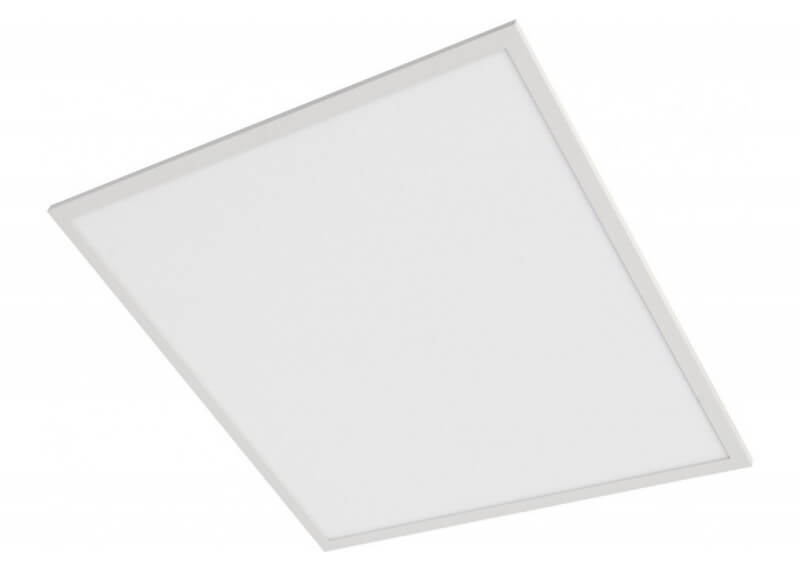 Šviesos šaltinis: LED. Šviesos paskirstymas: tiesioginis.Spalva: šiltai balta Apsaugos klasė: IP20Atsparumas smūgiams: IK02Įtampa: 220-240V | 50-60HzGalios koeficientas: >0,95Apsaugos klasė IEC: IIGalingumas 40 WŠviestuvai WC patalpoms:Šviestuvas LED, modulinėms luboms 600x600mmTinka 15-24 mm modulinėms (Armstrong tipo) luboms 600 x 600 mm. Šviesos šaltinis: LED. Šviesos paskirstymas: tiesioginis. Apsaugos klasė: IP44Atsparumas smūgiams: IK02Įtampa: 220-240V | 50-60HzGalios koeficientas: >0,95Apsaugos klasė IEC: IISpalva šiltai baltaGalingumas 40 W2.17.  ŠALTOJO, KARŠTOJO VANDENTIEKIŲ VIDAUS SISTEMOSMedžiagos, vamzdžiai ir fasoninės dalysVandentiekio sistemos montuojamos iš daugiasluoksnių metalopolimerinių vamzdžių ir plastikinių presuojamų jungčių. Visi daugiasluoksniai metalopolimeriniai vamzdžiai ir plastikinės presuojamos jungtys turi būti pagaminti gamintojo, užtikrinančio kokybės kontrolę pagal LST EN ISO 9001 reikalavimus ir turinčio šį sertifikatą.Daugiasluoksniai metalopolimeriniai vamzdžiai ir jungiamosios dalys privalo atitikti LST EN 21003 standarto reikalavimus.Daugiasluoksnių metalopolimerinių vamzdžių sienelė sudaryta iš penkių sluoksnių: vidinio – susiūtojo polietileno (PE-X), vidurinio – aliuminio (AL), išorinio – didelio tankio polietileno (PE-HD). Vidurinis sluoksnis (aliuminis) yra priklijuotas tiek prie vidinio, tiek ir išorinio sluoksnio. Tokiu būdu gaunama penkiasluoksnė vamzdžio struktūra.Vidinio sluoksnio (susiūtojo polietileno PE-X) tipas yra PE-Xc. PE-Xc - tai polietilenas, sutankintaselektronų srautu (šis sutankinimo metodas yra fizikinis procesas, kurio jo metu nenaudojamos jokios cheminės medžiagos).Jungiamosios presuojamos dalys pagamintos iš polifenilsulfono (PPSU). Polifenilsulfonas išsiskiria nepaprastai aukštu atsparumu smūgiams, briaunų stiprumu bei atsparumu temperatūrų svyravimams. Kaip ir visos plastikinės medžiagos, PPSU yra visiškai atsparus korozijai. Kiekvienoje jungties movoje yra po dvi „akutes“, kurios reikalingos vizualinei jungties kontrolei. Guminis sandarinimo žiedas, užtikrinantis 100%-inį jungties sandarumą, pagamintas iš elastomerinės medžiagos, atsparios aukštai temperatūrai. Plastiko PPSU temperatūrinis pailgėjimo koeficientas artimas nerūdijančio plieno koeficientui, todėl plastikinis jungties korpusas ir presavimo mova dirba kaip viena visuma, temperatūrų pokytis neturi įtakos jungties kokybei.Techninė specifikacijaPorėtos gumos kevalai:Atsparumas vandens garų difuzijai µ>3500. Šilumos laidumo koef. λ=0,035 W/mK, t=10°C, Darbinė temperatūra -80°C - +95°C. Vamzdynai izoliuojami tada, kai atliktas jų hidraulinis išbandymas. Vamzdynų paviršius turi buti sausas ir švarusAkmens vatos kevalai:Dengti armuota aliuminio folijos danga. Su lipnia juostele ant išilginės siūlės. Šiluminė ir priešgaisrinė izoliacija skirta apsaugoti vamzdynus nuo užšalimo ir paviršiaus kondensacijos. Nominalus tankis 80-180kg/m3, priklausomai nuo kevalo dydžio. Maksimali temperatūra 250ºC. Atsparumas ugniai pagal EN13501-1, A2-s1, d0.Rutulinis ventilis:Skirtas vandens srautui uždaryti ar atidaryti. Statomas ant horizontalaus ar vertikalaus vamzdyno.Atlikus hidraulinį bandymą, būtina apžiurėti visus vamzdžių sujungimus, sistemą būtina praplauti vandeniu ir prapūsti oru, kad joje neliktų nešvarumų, kurie atsiranda pjaustant vamzdžius.Visi hidrauliniai bandymai turi būti atlikti prieš užtaisant vamzdynus statybinėse konstrukcijose ir prieš patalpų apdailos darbus.2.18. BUITINIS NUOTAKYNASPVC vidaus savitakiniai vamzdžiaiPVC nuotekų vamzdžiai turi atitikti LST EN ISO 9001 reikalavimus.Vamzdžių sistema skirta kanalizacijai pastato viduje. Vamzdžiai atsparūs korozijai, jų neveikia cheminiais junginiais užterštas vanduo. Sistema taip pat atspari kaštam vandeniui, tačiau 95C temperatūros vanduo neturėtų tekėti ilgiau kaip 1-2 minutes.Būdingos vidaus PVC vamzdžių medžiagos fizinės charakteristikos: Tankis – 1410 kg/m3;Elastingumo modulis (1mm/min) – 3000 MPa;Linijinis šilumos plėtimosi koeficientas - 0,06 mm/m0C;Šiluminė talpa - 1,0 J/gK;Šilumos laidumo koeficientas - 0,15 W/mK; Maksimalus lenkimo spindulys – 300x (20C).Nuotekų vamzdynų montavimasNuotekų gulstieji vamzdžiai nuo sanitarinių prietaisų iki stovų tiesiami su nuolydžiu vandens tekėjimo kryptimi. Kiekvienas vamzdyno ruožas tiesiamas vienodu nuolydžiu iki pat įsiliejimo į kitą vamzdyną. Vamzdynų posūkiai ir sujungimai įrengiami iš standartinių fasoninių dalių. Vamzdžiai ir jungiamosios detalės turi movas su guminiais žiedais esančiais griovelyje ir tvirtinamais plastikiniais laikikliais.Stovai per visus pastato aukštus tiesiami vienodo skersmens ir iškeliami tinklo vėdinimui 0,5 m virš stogo. Stovai tiesiami atvirai arba paslėpti vagose, šachtose, ir tais atvejais, ties revizijomis, dengiančioje sienelėje paliekama anga su durelėmis 0,3x0,2 m dydžio. Revizijos stovuose įrengiamos 1,0 m virš grindų. Stovai negali nukrypti nuo vertikalės daugiau 2 mm vienam ilgio metrui. Prie statybinių konstrukcijų vamzdynai pritvirtinami laikikliais.Vamzdynuose įrengtos pravalos uždaromos kamščiu. Įrengiant pravalą žemiau grindų, ties ja paliekamas 0.3 x 0.2 m dydžio liukas.Užtikrinti, kad pastato viduje nuotėkų sistemos dalys nerasotų ir vamzdynas nekeltų triukšmo. Nupjovus nuvalyti drožles, aštrų pjūvio kampą palyginti dilde, kad jungiant vamzdį su mova nebūtų pažeistas guminis žiedas.Vamzdžių posūkiai ir sujungimai įrengiami iš standartinių fasoninių dalių. Vamzdynai tiesiami atvirai arba paslėptai.Lygių tarpų trasoje vamzdžiai turi būti centruoti išlaikant koncentrinį movos apskritimo tarpelį, taip pat turi būti išlaikyti projektiniai nuolydžiai.Prieš įstatant plastikinio vamzdžio lygų vamzdžio galą į movą, būtina patikrinti:ar lygusis vamzdžio galas nušlifuotas ir be drožlių;ar movos tarpinė yra griovelyje ir ar ji nepažeista;ar lygusis vamzdžio galas ir mova yra švarūs.Montuojant, vamzdžio ar jungiamosios detalės lygųjį galą patepti silikoniniu tepalu, tada lygųjį vamzdžio ar detalės galą įstumti iki atramos. Pažymėti vietą, kur vamzdis sutampa su movos pradžia. Patraukti lygųjį vamzdžio galą 12 mm atgal.Nuotekų vamzdžių tvirtinimasTvirtinant vamzdžius prie sienos horizontaliai, tarpas tarp atramų neturi būti didesnis kaip 1m. Tvirtinant vamzdžius vertikaliai tarpas tarp atramų neturi būti didesnis kaip 2,6 m. Tarpas tarp vamzdžio ir sienos neturi būti didesnis kaip 4 cm.Priklausomai nuo vamzdžių skersmens, nuotekų vamzdžių tvirtinimo prie sienų atstumai turi būti skirtingi. Tvirtinimo detalės – su gumine tarpine.Plastikinių vertikalių vamzdžių tvirtinimo atstumai tarp atramų pateikiami  lentelėje:Konstrukcijų kirtimasJei vamzdis kerta konstrukciją, susikirtimo vietoje turi būti specialus dėklas ar kitas įtaisas, leidžiantis vamzdžiui viduje šiek tiek judėti. Kad dėklas išlaikytų reikiamą formą, prieš betonuojant vamzdis pertraukiamas per jį. Per perėjimus tarp aukštų motuoti apsaugos nuo ugnies plitimo vožtuvus.BandymasNuotekų šalinimo sistemos bandomos pildant jas vandeniu ir apžiūrint. Sistema laikoma išbandyta, jeigu ją apžiurint nerasta nutekėjimų ir vandens lygis nepažemėjo.Sanitariniai prietaisaiSanitariniai prietaisai, montuojami objekte, privalo turėti bendrus bruožus: - jų vidinis ir išorinis paviršius privalo turėti lygų, gerai valoma paviršių, neturėti aštrių vietų nei prietaisuose, nei tvirtinimo detalėse. Visi sanitariniai prietaisai, nuotekų priimtuvai ir maišytuvai privalo būti sertifikuoti ir atitikti nustatytus dydžius.Praustuvai, išpuodžiai su bakeliais ir sensoriniai pisuarai iš fajanso ar porceliano, glazūruoti. Išpuodžiai ir pisuarai su vandens užtvara viduje. Išpuodis komplektuojamas su sėdynėmis ir dangčiais iš plastmasės. Visi sanitariniai prietaisai komplektuojami su jų tipą ir pastatymo būdą atitinkančiomis tvirtinimo detalėmis.Praustuvai komplektuojami su sifonais.Trapai vandens surinkimui nuo grindų – plastikiniai arba ketiniai emaliuoti su vandens užtvaromis jų konstrukcijoje. Komplektuojama atsižvelgiant į nurodytą projekte prijungiamo vamzdžio skersmenį ir jungties tipą.Vandens maišytuvai privalo atitikti praustuvų konstrukciją. Maišytuvai privalo turėti Europinį gamybos ir kokybės standartą.2.19. PALIEKAMŲ PATALPŲ BŪBLĖPabaigus darbus, Rangovas turi pašalinti visas medžiagas ir šiukšles, išvalyti purvą. Visi aptaškymai ar nuvarvėjimai turi būti pašalinti.Pastatas turi būti paliekamas švarus, su išvalytomis grindimis, tinkamas naudoti.PASTABOS:1. Faktinių darbų kiekių neatitikimo nurodytiems preliminariuose darbų kiekių žiniaraščiuose riziką prisiima rangovas. Remonto darbų apimtį galima įvertinti apžiūrėjus patalpas 1.1. punkte nurodytais adresais.  2. Medžiagų spalvas, raštus, spalvų derinius derinti su užsakovu ir juos naudoti tik gavus užsakovo pritarimą.3. Medžiagos turi turėti atitikties deklaraciją lietuvių kalba patvirtintą rangovo antspaudu ir parašu. 4. Medžiagų  ir gaminių pavadinimai, atsitiktinai panaudoti orientaciniuose darbų kiekių žiniaraščiuose ar šiame apraše yra tik informacinio pobūdžio, t.y. tiekėjas gali pasirinkti nurodytą arba lygiavertę medžiagą/gaminį, suderintą su užsakovu.                                                                                                                                                                                                                                                                                                                             PRIDEDAMA: Orientacinis darbų kiekių žiniaraštis, 4 lapai;Patalpų planas, 1lapas;Paprastojo remonto darbų pirkimo skelbiamos                 apklausos būdu sąlygų, patvirtintų Kaišiadorių šventosios  Faustinos  mokyklos   direktoriaus 2021 m. liepos 2 d.  įsakymu Nr. V-55                                   3priedas                                             PAPRASTOJO REMONTO DARBŲ PIRKIMO–PARDAVIMO SUTARTIS2021 m. _______ ___ d. Nr. Kaišiadorių šventosios Faustinos mokykla (toliau – Perkančioji organizacija), atstovaujama direktorės ____________________, veikiančios pagal Kaišiadorių šventosios Faustinos mokyklos nuostatus, ir ______________________________(Tiekėjo pavadinimas)(toliau – Tiekėjas), atstovaujamas ______________________________________, veikiančio pagal _____________________________________________________________, toliau abi šalys kartu vadinamos Šalimis, o bet kuri iš jų atskirai – Šalimi, sudarė šią paprastojo remonto darbų pirkimo–pardavimo sutartį (toliau – Sutartis):1. Sutarties dalykas1.1. Šia Sutartimi Rangovas įsipareigoja savo jėgomis, medžiagomis ir priemonėmis šioje Sutartyje nustatytais terminais ir tvarka atlikti Užsakovo pastato (unikalus Nr. 4998-3001-9016) Gedimino g. 118, Kaišiadorys „Pojūčių klinikos“ patalpų (patalpų indeksas plane: 1.45; 1-46; 1-47; 1-49; 1-50) paprastojo remonto darbus (toliau – Darbai) ir perduoti juos Užsakovui, o Užsakovas įsipareigoja sudaryti Rangovui būtinas sąlygas Darbams atlikti, Sutartyje numatyta tvarka priimti atliktų Darbų rezultatą ir sumokėti Rangovui Sutarties kainą Sutartyje numatytomis sąlygomis ir tvarka.1.2. Darbų apimtis nurodyta Remonto darbų kiekių žiniaraštyje (paprastojo remonto darbų aprašo 1 priedas), reikalavimai darbams ir medžiagoms nurodyti Paprastojo remonto darbų apraše (pirkimo sąlygų 2 priedas) su papildomais brėžiniais (Paprastojo remonto darbų aprašo 2 priedas). Šie priedai yra neatskiriama šios sutarties dalis.2. Sutarties kaina2.1. Sutarties kaina yra _____ Eur (suma žodžiais), tame skaičiuje pridėtinės vertės mokestis (toliau – PVM) – ________ Eur (suma žodžiais). Kaina nustatyta atlikus mažos vertės pirkimo procedūras ir vadovaujantis pirkimą laimėjusio Rangovo pasiūlymu, kuris yra neatskiriama šios Sutarties dalis (Sutarties 1 priedas). Jei sutarties kaina skaičiais neatitinka kainos žodžiais, teisinga laikoma sutarties kaina žodžiais.2.2. Sutarties Darbų kaina gali kisti jei šios Sutarties galiojimo metu pasikeičia teisės aktai, nustatantys PVM tarifo pakeitimus. Perskaičiuota Sutarties kaina įforminama Sutarties Šalims pasirašant raštišką susitarimą dėl Sutarties pakeitimo, kuris yra neatskiriama Sutarties dalis. 2.3. Sutarties kaina nebus perskaičiuojama pagal bendrą kainų lygio kitimą, Darbų grupių kainų pokyčius bei dėl mokesčių pasikeitimų, išskyrus PVM tarifo pasikeitimą, kaip nurodyta Sutarties 4 punkte.3. Atsiskaitymo ir mokėjimo tvarka3.1. Už atliktus Darbus Užsakovas su Rangovu atsiskaito mokėjimo pavedimu, pinigus pervesdamas į Rangovo atsiskaitomąją sąskaitą ne vėliau kaip per 60 (šešiasdešimt) kalendorinių dienų nuo PVM sąskaitos-faktūros gavimo dienos, prieš tai pasirašius Darbų priėmimo-perdavimo aktą. PVM sąskaitos faktūros turi būti teikiamos naudojantis informacinės sistemos „E.sąskaita“ priemonėmis.3.2.  Užsakovas gali apmokėti ir už atliktą Darbo dalį (darbų etapą). Tokiu atveju, Rangovo prašymu, Užsakovas, patikrina dalinai atlikto Darbo dalies (etapo) apimtį.3.3. Tarpiniam mokėjimui gauti, Rangovas privalo pateikti Užsakovui atliktų darbų akto du egzempliorius ir PVM sąskaitą faktūrą. Užsakovas, gavęs šiame punkte minimus dokumentus, per 10 dienų privalo patvirtinti pasirašydamas atliktų darbų aktą, išskyrus atvejus, jeigu:         3.3.1. koks nors Rangovo atliktas Darbas neatitinka Sutarties. Tokiu atveju Užsakovas gali reikalauti Rangovo pateikti pakoreguotus mokėjimo dokumentus atitinkamai sumažinant to tarpinio mokėjimo sumą tokio netinkamo Darbo ištaisymo Išlaidų arba netinkamo daikto pakeitimo dydžiu; ir (arba)         3.3.2. Rangovas pagal Sutartį neatliko arba neatlieka kokio nors Darbo arba įsipareigojimo, apie kurį jam atitinkamai buvo pranešęs Užsakovas. Tokiu atveju Užsakovas gali reikalauti Rangovo pateikti pakoreguotus mokėjimo dokumentus, atitinkamai sumažinant tarpinio mokėjimo sumą to Darbo arba įsipareigojimo verte.3.4. Užsakovas turi teisę sulaikyti apmokėjimą, jei:3.4.1. po atliktų Darbų priėmimo-perdavimo akto pasirašymo paaiškėja atliktų Darbų rezultato trūkumai, jeigu jų nebuvo įmanoma pastebėti Darbų perdavimo ir priėmimo metu.3.4.2. po atliktų Darbų priėmimo-perdavimo akto pasirašymo paaiškėja, kad Užsakovui padaryti nuostoliai dėl Rangovo kaltės (pvz. sugadinta įranga, pažeistos komunikacijos, tinklai ir pan.).3.4. Perkančioji organizacija nustato tiesioginio atsiskaitymo su subtiekėjais galimybę ir tokio atsiskaitymo tvarką, kurioje nustatyta teisė tiekėjui prieštarauti nepagrįstiems mokėjimams. Perkančioji organizacija ne vėliau kaip per 3 darbo dienas nuo 10.6 punkte nurodytos informacijos gavimo raštu informuoja subtiekėjus apie tokią tiesioginio atsiskaitymo galimybę, o subtiekėjas, norėdamas pasinaudoti tokia galimybe, raštu pateikia prašymą perkančiajai organizacijai. Tais atvejais, kai subtiekėjas išreiškia norą pasinaudoti tiesioginio atsiskaitymo galimybe, turi būti sudaroma trišalė sutartis tarp perkančiosios organizacijos, pirkimo sutartį sudariusio tiekėjo ir jo subtiekėjo, kurioje aprašoma tiesioginio atsiskaitymo su subtiekėju tvarka, atsižvelgiant į pirkimo dokumentuose ir subtiekimo sutartyje nustatytus reikalavimus.4. Darbų atlikimo terminai4.1. Rangovas darbus pradeda vykdyti per 5 (penkias) kalendorines dienas nuo  Sutarties įsigaliojimo dienos.          4.2. Darbų pabaiga pagal Sutartį bus laikomas momentas, kai bus užbaigti visi Sutartyje numatyti Darbai ir pasirašytas Darbų perdavimo-priėmimo aktas.4.3. Rangovas darbus užbaigia ir perduoda (pateikia galutinį atliktų Darbų perdavimo-priėmimo aktą) Užsakovui per 90 kalendorinių dienų nuo šios Sutarties įsigaliojimo dienos.4.4. Sutarties 4.3 punkte nustatytas terminas Šalių susitarimu gali būti pratęstas dėl aplinkybių, nepriklausančių nuo Sutarties Šalių ir kurių Šalys negalėjo iš anksto numatyti.          4.5. Užsakovas, raštu dėl pasikeitusių aplinkybių, kai dėl jų negalima tęsti Darbų ir, kai jos tampa žinomos po Sutarties sudarymo ir, kai Rangovas nebuvo prisiėmęs jų atsiradimo rizikos, gali bet kada nurodyti Rangovui sustabdyti visų Darbų vykdymą, nurodydamas (jeigu įmanoma) sustabdymo trukmę dienomis. Aplinkybės, dėl kurių gali būti stabdomi darbai, yra:4.5.1. papildomi archeologiniai tyrinėjimai, kurie nebuvo numatyti, bet kuriuos būtina atlikti;4.5.2. atsiradusios projektavimo paslaugos, be kurių negalima užbaigti Sutarties;4.5.3. vėluojama perduoti dalį statybvietės (remontuojamame pastate dar veikia įstaigos ir pan.);4.5.4. trečiųjų šalių įtaka;4.5.5. sustabdytas finansavimas arba trūksta finansavimo;4.5.6. laiku neatlaisvinta Darbų vieta;4.5.7. būtinas papildomas laikas įvykdyti papildomų Darbų viešąjį pirkimą;4.5.8. laiku nepateikta įranga, kurią privalo pateikti Užsakovas;4.5.9. bet koks nenumatomas gamtos jėgų veikimas, kurio joks patyręs rangovas nebūtų galėjęs tikėtis;4.5.10. fizinės kliūtys arba kitos nei klimatinės fizinės sąlygos, su kuriomis vykdant darbus susidurta Statybvietėje, ir tų kliūčių ar sąlygų Rangovas nebūtų galėjęs pagrįstai numatyti;4.5.11. bet koks uždelsimas ar sutrikimas dėl Pakeitimo;4.5.12. kitos aplinkybės, kurios nebuvo žinomos pirkimo vykdymo metu ir su kuriomis   susidurtų bet kuris rangovas.             Sustabdyti Darbai neatliekami iki Darbų vykdymo atnaujinimo. Užsakovui nurodant raštu Darbai atnaujinami išnykus aplinkybėms, dėl kurių jie buvo sustabdyti. Atnaujinus Darbų vykdymą Darbai atliekami per jiems likusį laikotarpį (laiką), kuris buvo likęs iki sustabdymo. Tokio sustabdymo metu visus Darbus Rangovas privalo prižiūrėti, sandėliuoti, saugoti nuosugadinimo, praradimo arba žalos. Šiame punkte numatytu atveju Rangovas turi teisę į pagrįstai patirtų papildomų Išlaidų apmokėjimą.         4.6. Jeigu Rangovas vėluoja atlikti Darbus iki Darbų atlikimo termino, nurodyto Sutarties 4.3 punkte pabaigos ir nepateikia Užsakovui pagrįstų įrodymų, pateisinančių Darbų vėlavimą, Užsakovas reikalaus delspinigių dėl vėlavimo, kurių dydis yra nurodytas 8.4. punkte. Delspinigių nebus reikalaujama, jei vėluojama dėl priežasčių, nepriklausančių nuo Rangovo.5. Užsakovas įsipareigoja5.1. Vykdyti Darbų techninę priežiūrą. 5.2. Ne vėliau kaip per 5 kalendorines dienas nuo  Sutarties įsigaliojimo dienos perduoti Rangovui patalpas Sutartyje numatytiems darbams atlikti. 5.3. Pateikti visus reikalingus leidimus Darbams atlikti, jeigu tokie leidimai reikalingi pagal galiojančius norminius aktus.5.4. Užtikrinti, kad Rangovas per visą Sutarties laikotarpį galėtų patekti į Darbų atlikimo patalpas įstaigos darbo metu, t.y., pirmadieniais – ketvirtadieniais nuo 8.00 val. iki 17.00 val., penktadieniais nuo 8.00 val. iki 15.45 val.5.5. Per visą Darbų atlikimo laikotarpį sudaryti galimybę naudotis Darbams atlikti reikalinga elektros energija ir vandeniu. 5.6. Priimti Rangovo atliktus Darbus ir pasirašyti atliktų Darbų perdavimo-priėmimo aktą per 3 (tris) darbo dienas nuo šio akto gavimo dienos arba per šį laikotarpį pateikti motyvuotą atsisakymą pasirašyti atliktų Darbų perdavimo-priėmimo aktą.5.7. Rangovui tinkamai atlikus Darbą, Užsakovas privalo sumokėti Sutarties kainą.6. Rangovas įsipareigoja6.1. Atlikti Darbus, vadovaudamasis Užsakovo pateiktomis techninėmis užduotimis, Lietuvos Respublikoje galiojančių įstatymų, poįstatyminių aktų, normatyvinių statybos dokumentų ir Statybos techninių reglamentų reikalavimais.6.2. Nekeisti Užsakovo sprendimų be jo rašytinio sutikimo.6.3. Laiku pradėti, kokybiškai atlikti ir perduoti Užsakovui Darbus.6.4. Užtikrinti saugos ir sveikatos darbe, higienos, priešgaisrinės saugos ir aplinkos apsaugos reikalavimų vykdymą.6.5. Darbams naudoti tik sertifikuotas statybines medžiagas, gaminius ir įrengimus. 6.6. Paskirti atsakingą Darbų vadovą, kuris prižiūrėtų atliekamus Darbus.6.7. Užtikrinti, kad Darbus atliktų kvalifikuoti darbuotojai, visą Darbų atlikimo laikotarpį turėti, jei reikalinga, leidimus (licencijas) darbams atlikti.6.8. Užtikrinti, kad Užsakovas galėtų susipažinti, patikrinti Darbų atlikimo eigą ir kokybę. 6.9. Visus Darbus atlikti pats, jei bus pasitelkiamas subrangovas, prieš pasitelkiant, turi būti suderinta su Užsakovu.         6.10. Rangovas, dalį Darbų perduodamas Subrangovams, yra atsakingas už Subrangovo, jo įgaliotų atstovų ir darbuotojų veiksmus arba neveikimą taip, kaip atsakytų už savo paties veiksmus ar neveikimą.         6.11. Rangovas patvirtina, kad yra gavęs visą būtiną informaciją, kurią Rangovas, panaudodamas visas savo žinias ir rūpestingumą, galėjo gauti iki Sutarties pasirašymo, ir kuri gali turėti įtakos Sutarties kainai arba Darbams. Turi būti laikoma, kad Sutartyje nurodyta kaina apima visus Rangovo sutartinius įsipareigojimus ir visa, kas būtina tinkamam Darbų vykdymui ir užbaigimui, įskaitant būtinus Sutarčiai įvykdyti darbus, kurie nors ir nebuvo tiesiogiai nustatyti Sutartyje, tačiau kuriuos Rangovas turėjo ir galėjo numatyti ir įvertinti dar iki pasiūlymų pateikimo termino pabaigos.         6.12. Rangovas, prieš paslėpdamas ar uždengdamas kurias nors konstrukcijas, statybos darbus ar prieš atlikdamas bandymus, privalo informuoti Užsakovą, kuris gali patikrinti, apžiūrėti ir, jeigu reikia, priimti bandymų rezultatus. Jeigu Rangovas paslepia konstrukcijas ar statybos darbus apie tai nepranešęs Užsakovui, tai, Užsakovui pareikalavus, Rangovas savo sąskaita privalo tą Darbą atidengti patikrinimui ir nepriklausomai nuo patikrinimo rezultato vėliau uždengti.6.13. Nekokybiškai atliktus Darbus bei trūkumus pašalinti savo sąskaita.6.14. Atlikti Darbus tvarkingai, neteršiant teritorijos, kompaktiškai kaupti statybos atliekas ir jas išvežti iš teritorijos. Baigus darbus, savo sąskaita išvežti šiukšles iš teritorijos per 3 (tris) darbo dienas, bet ne vėliau kaip iki Darbų perdavimo–priėmimo akto pasirašymo dienos.6.15. Apsaugoti Užsakovo turtą nuo nuostolių, apgadinimo ar sunaikinimo, atsiradusių dėl Rangovo veiksmų. Rangovas, vykdydamas Darbus, turi imtis visų būtinų atsargumo priemonių, kad Rangovo įrengimai ir personalas būtų tik remontuojamose ir bet kokiose papildomose patalpose, kurias Užsakovas gali suteikti Rangovui kaip patalpas persirengimui, sandėliavimui ar administracinėms reikmėms.7. Sutarties garantijos7.1. Atliktiems Darbams nustatomas 5 metų garantinis laikas, kurio pradžia skaičiuojama nuo Darbų perdavimo-priėmimo akto pasirašymo.         7.2.  Užsakovas, nustatęs Darbų trūkumus ar kitokius nukrypimus nuo Sutarties po Darbų perdavimo-priėmimo, jei tie trūkumai ar nukrypimai negalėjo būti nustatyti perimant Darbą (paslėpti trūkumai arba atsiradę statinio garantinio naudojimo metu), taip pat jei jie buvo Rangovo tyčia paslėpti, privalo apie juos raštu pranešti Rangovui.         7.3.  Rangovas garantinio laikotarpio metu privalo, Užsakovui pareikalavus, atlikti visus defektų arba žalos ištaisymo Darbus. Rangovas privalo Darbus atlikti savo sąskaita ir rizika, jeigu tie Darbai susiję su Sutarties neatitinkančiomis medžiagomis, netinkama Darbų kokybe arba bet kurio sutartinio Rangovo įsipareigojimo neįvykdymu.7.4. Rangovas neatsako už defektus, nustatytus per garantinį terminą, jeigu jie atsirado dėl objekto ar jo dalių normalaus susidėvėjimo arba jo netinkamo naudojimo. 8. Šalių atsakomybė 8.1. Šalis neįvykdžiusi ar netinkamai įvykdžiusi savo sutartines prievoles, privalo atlyginti kitai Šaliai šios patirtus nuostolius, sumokėti netesybas, jei neįrodo, kad prievolės neįvykdė ar netinkamai įvykdė dėl nenugalimos jėgos (force majeure) aplinkybių ar dėl kitos Šalies kaltės.8.2. Nenugalimos jėgos (force majeure) aplinkybės, dėl kurių Šalis gali būti visiškai ar iš dalies atleista nuo civilinės atsakomybės, suprantamos taip, kaip yra apibūdintos Lietuvos Respublikos civilinio kodekso 6.212 straipsnyje bei vadovaujasi Lietuvos Respublikos Vyriausybės . liepos 15 d. nutarimu Nr. 840.8.3. Užsakovas, nepagrįstai uždelsęs atsiskaityti už atliktus Darbus nustatytuoju laiku, Rangovui raštu pareikalavus, moka 0,03 % dydžio delspinigius už kiekvieną uždelstą dieną, skaičiuojant nuo atliktų, bet neapmokėtų Darbų kainos.8.4. Rangovas, nepagrįstai uždelsęs atlikti Sutartyje numatytus Darbus, moka 0,03 % dydžio delspinigius už kiekvieną uždelstą dieną, skaičiuojant nuo Sutarties kainos. Delspinigių suma gali būti išskaičiuojama iš Rangovui mokėtinos sumos.8.5. Nutraukus Sutartį dėl Rangovo kaltės, Rangovas privalo sumokėti Užsakovui 10 % nuo Sutarties kainos baudą ir atlyginti dėl to Užsakovo patirtus nuostolius.8.6. Užsakovas, nutraukęs Sutartį ne dėl Rangovo kaltės, atlygina Rangovui jo turėtas pagrįstas išlaidas, susijusias su Sutarties vykdymu.9. Ginčų sprendimas9.1.Visi ginčai, kilę vykdant šią Sutartį, turi būti sprendžiami geranoriškai, derybų keliu. Šalims nesutarus, ginčai sprendžiami Lietuvos Respublikos įstatymų nustatyta tvarka.                                                      10. Subtiekimas (taikoma jei Tiekėjas numato pasitelkti subtiekėjus/subrangovus)10.1. Sutarties vykdymui Rangovas pasitelkia šiuos subrangovus (jeigu Sutarties sudarymo metu jie yra žinomi): _____________________________. 10.2. Sudarius Sutartį, tačiau ne vėliau kaip iki Sutarties vykdymo pradžios, Rangovas privalo Užsakovui pranešti subrangovų pavadinimus, kontaktinius duomenis ir jų atstovus, taip pat privalo informuoti apie minėtos informacijos pasikeitimus visu Sutarties vykdymo metu bei apie naujus subrangovus, kuriuos Rangovas ketina pasitelkti vėliau. 10.3. Subrangovai negali dalyvauti Sutarties vykdyme apie tai iš anksto nepranešus Užsakovui. Subrangovai gali būti pasitelkiami tik toms Sutarties dalims, kurioms savo pasiūlyme Rangovas numatė pasitelkti subrangovus, išskyrus atvejus, kai Rangovas pagrindžia, kad nenumatytai Sutarties daliai pasitelkti subrangovą būtina siekiant užtikrinti tinkamą Sutarties vykdymą.10.4. Užsakovas Sutarties vykdymo metu gali inicijuoti subrangovo pakeitimą, nurodydamas tokio keitimo motyvus. Subrangovas gali būti keičiamas šiais atvejais:10.4.1. kai subrangovas bankrutuoja ar yra likviduojamas;10.4.2. kai subrangovas dėl objektyvių priežasčių (nutrūkus teisiniams santykiams su Rangovu, subrangovui atsisakius atlikti darbus, teikti paslaugas ir pan.) nebegali atlikti visų ar dalies Sutartyje ir jos prieduose nurodytų darbų ir (ar) paslaugų.10.5. Rangovas naują subrangovą gali pasitelkti, jeigu Sutarties vykdymo metu paaiškėja, kad dėl trečiųjų asmenų kaltės, Rangovas negali tinkamai tęsti Sutarties vykdymo, kol nebus pasitelktas naujas specialistas, subrangovas.10.6. Rangovas, siekdamas pakeisti ar pasitelkti naują subrangovą, turi raštu informuoti Užsakovą prieš 3 (tris) darbo dienas ir gauti Užsakovo raštišką sutikimą. Naujas (keičiamas) subrangovas privalo atitikti visus atitinkamam subrangovui pirkimo dokumentuose nustatytus kvalifikacinius reikalavimus. Rangovas privalo pateikti kvalifikacijos atitiktį ir pašalinimo pagrindų nebuvimą patvirtinančius dokumentus Užsakovui, tam kad gautų Užsakovo pritarimą. Užsakovui sutikus su subrangovo pakeitimu ar naujo subrangovo pasitelkimu, Užsakovas kartu su Rangovu raštu sudaro susitarimą dėl subrangovo pakeitimo ar naujo subrangovo pasitelkimo, kurį pasirašo Šalys. Šis susitarimas yra neatskiriama Sutarties dalis.10.7. Sutikimas duodamas tik dėl konkretaus subrangovo pakeitimo apibrėžta subrangos apimtimi ir tik įvardijus numatomą subrangovą. Užsakovas per 30 (trisdešimt) kalendorinių dienų nuo pranešimo apie numatomą sudaryti subrangovo pakeitimą iš Rangovo gavimo dienos turi pranešti Rangovui savo sprendimą.10.8. Rangovas privalo užtikrinti, kad jis pats bei jo sutartinius įsipareigojimus vykdysiantys asmenys turi visas licencijas, leidimus, saugos darbe pažymėjimus taip pat visą reikiamą kompetenciją įsipareigojimams, numatytiems šioje Sutartyje, vykdyti.10.9. Perkančioji organizacija numato tiesioginio atsiskaitymo su subtiekėjais galimybę. Tokio atsiskaitymo tvarka išdėstyta 3.4 punkte.11. Sutarties galiojimas ir nutraukimas11.1. Sutartis įsigalioja tik gavus ES projekto valdymo agentūros sutikimą skirti finansavimą šioje sutartyje numatytiems darbams. Sutarties įsigaliojimo data laikoma ES projekto valdymo agentūros sprendimo skirti finansavimą šioje sutartyje numatytiems darbams data.11.2 Sutartis galioja iki visiško sutarties sąlygų įvykdymo. 11.3. Užsakovas turi teisę vienašališkai nutraukti Sutartį, prieš 10 (dešimt) kalendorinių dienų raštu pranešęs apie tai Rangovui, jeigu:11.3.1. pastarasis nevykdo arba netinkamai vykdo Sutartyje nurodytus įsipareigojimus;11.3.2. Rangovas sudaro subrangos sutartį be Užsakovo sutikimo;11.3.3. Rangovas įsiteisėjusiu kompetentingos institucijos ar teismo sprendimu yra pripažintas kaltu dėl profesinio pažeidimo, sukčiavimo, korupcijos, pinigų plovimo, dalyvavimo nusikalstamoje organizacijoje arba kai Rangovas netenka licencijos, akreditavimo ar kitų leidimų, kurie yra būtini jo veiklai vykdyti;11.3.4. Rangovas bankrutuoja arba yra likviduojamas, sustabdo ūkinę veiklą arba įstatymuose ir kituose teisės aktuose numatyta tvarka susidaro analogiška situacija;11.3.5. Lietuvos Respublikos viešųjų pirkimų įstatymo 90 straipsnio 1 dalyje nustatytais pagrindais.11.4. Sutartis gali būti nutraukta raštišku abiejų Šalių susitarimu, apie tokį Sutarties nutraukimą kitai Šaliai pranešant ne vėliau kaip prieš 10 (dešimt) kalendorinių dienų.11.5. Nutraukus Sutartį ar jai pasibaigus, lieka galioti šios Sutarties nuostatos, susijusios su atsakomybe bei atsiskaitymais tarp Šalių pagal šią Sutartį, taip pat visos kitos šios Sutarties nuostatos, kurios, kaip aiškiai nurodyta, išlieka galioti po Sutarties nutraukimo arba turi išlikti galioti, kad būtų visiškai įvykdyta ši Sutartis.12. Kitos sutarties sąlygos12.1. Visus kitus Šalių tarpusavio santykius, kylančius iš šios Sutarties ir neaptartas jos sąlygas, reglamentuoja Lietuvos Respublikos civilinis kodeksas ir kiti Lietuvos Respublikos teisės aktai.12.2. Sutartis gali būti keičiama jos galiojimo laikotarpiu tik vadovaujantis Viešųjų pirkimų įstatymo 89 straipsnio nuostatomis. Sutarties sąlygų pakeitimai įforminami Šalių rašytiniais susitarimais, kurie yra neatsiejama Sutarties dalis. 12.3. Rangovo gauta informacij a vykdant šią Sutartį yra konfidenciali ir negali būti perduota tretiesiems asmenims be kitos Šalies raštiško sutikimo, išskyrus teisės aktų numatytus atvejus. Visus iš Užsakovo gautus Sutarčiai vykdyti reikalingus dokumentus, Rangovas Sutarties vykdymo pabaigoje grąžina Užsakovui.12.4. Užsakovas paskiria kontaktinį asmenį – Direktoriaus pavaduotoją ūkiui ir bendriesiems reikalams  Algį Jočiūną, tel. (8 346) 60028, el. p. algisjo@gmail.com. 12.5. Rangovas paskiria kontaktinį asmenį ___________________, tel. ________, el. p.______________ .12.6. Sutartis sudaryta dviem vienodą juridinę galią turinčiais egzemplioriais, po vieną Užsakovui ir Rangovui.13. Sutarties šalių rekvizitai		Paprastojo remonto darbų pirkimo skelbiamos                                                                     apklausos būdu sąlygų, patvirtintų                                                                                      Kaišiadorių šventosios  Faustinos  mokyklos                                                                               direktoriaus 2021 m. liepos 2 d. įsakymu Nr. V-55                                                                                                                                                4priedas       DARBŲ PERDAVIMO–PRIĖMIMO AKTASPagal Paprastojo remonto darbų sutartį Nr. ......................,sudarytą 2021 m. ..................................... mėn. ..... d.(Akto sudarymo vieta), .......... m. ............................... ........... d.(Rangovo pavadinimas), atstovaujama .............................................., veikiančio pagal ........................................................................................................., toliau vadinamas Rangovu, ir (Užsakovo pavadinimas), atstovaujama ..........................................., veikiančio pagal ......................................................................................, toliau vadinamas Užsakovu (toliau kartu vadinamos Šalimis, o kiekviena atskirai – Šalimi), remiantis Šalių sudaryta sutartimi (Sutarties pavadinimas, sudarymo data) sudarė šį Darbų perdavimo–priėmimo aktą: 1. Rangovas perduoda Užsakovui Darbus – ............................................................................ ...................................................................................................................., o Užsakovas šiuos Darbus priima. 2. Už atliktus Darbus Užsakovas įsipareigoja sumokėti Rangovui....................... (.................................................................................................... Eur) sumą Šalių sudarytoje Sutartyje nustatyta tvarka.3. Užsakovas neturi Rangovui pretenzijų dėl atlikto Darbo kokybės.4. Šis aktas sudarytas dviem egzemplioriais, kurie abu turi vienodą juridinę galią. Vienas egzempliorius pateikiamas Rangovui, kitas lieka Užsakovui.Eil. Nr.Kvalifikacijos reikalavimaiKvalifikacijos reikalavimus įrodantys dokumentai1.Tiekėjas privalo turėti teisę verstis statybos darbų veikla toje srityje, kurioje atliks darbus.Lietuvos Respublikoje registruoto tiekėjo (juridinio asmens) Lietuvos Respublikos juridinių asmenų registro išplėstinio išrašo kopija ar įstatų (aktualios įstatų redakcijos) atitinkamos dalies kopija; tiekėjo (fizinio asmens) teisę verstis statybos veikla patvirtinančių dokumentų (pavyzdžiui, verslo liudijimo) ar kitų dokumentų, kuriuose būtų nurodyta tiekėjo vykdoma veikla, kopijos; užsienio šalies tiekėjo teisę verstis statybos veikla patvirtinančių dokumentų (atitinkamos užsienio šalies institucijos (profesinių ar veiklos tvarkytojų, valstybės įgaliotų institucijų, kaip yra nustatyta toje valstybėje, kurioje tiekėjas registruotas) išduotų dokumentų ar priesaikos deklaracijos, liudijančios tiekėjo teisę verstis statybos veikla) kopijos. 2.Tiekėjas per pastaruosius 3 metus arba per laiką nuotiekėjo įregistravimo dienos(jeigu tiekėjas vykdė veikląmažiau nei 3 metus) turi būtiįvykdęs sutarčių,kurių bendra vertė ne mažesnė nei 50 proc. pasiūlymo kainos.Sutarčių sąrašas. Sąraše nurodoma darbų vertė per nurodytą laikotarpį, darbų pradžios ir pabaigos datos (metai, mėn., diena), užsakovo identifikavimo duomenys. 3.Tiekėjas privalo turėti statybos darbų vadovąLietuvos Respublikos ir trečiųjų šalių piliečiams ir kitiems fiziniams asmenims (išskyrus užsienio šalių specialistus) teisės aktuose numatytų institucijų išduoti kvalifikacijos atestatai ar užsienio šalies specialistams išduoti dokumentai, patvirtinantys turimą kvalifikaciją kilmės šalyje. Tiekėjo pavadinimas ir kodasTiekėjo adresasTiekėjo įgalioto asmens pasirašyti pasiūlymą vardas ir pavardėTiekėjo įgalioto asmens bendrauti pateikto pasiūlymo klausimaisTiekėjo telefono numerisTiekėjo el. pašto adresasPasiūlymo kaina be PVM, Eur        PVM [tarifas] suma, EurBendra pasiūlymo kaina su PVM, Eur[Suma skaičiais]Bendra pasiūlymo kaina su PVM, Eur[Suma žodžiais]Eil. Nr.Subrangovo pavadinimas, kodas ir adresas/ fizinio asmens vardas, pavardėĮsipareigojimų dalis (kokiai pirkimo sutarties daliai), kuriai ketinama pasitelkti subrangovą ir/ar asmenį, kurį ketinama įdarbinti, aprašymasĮsipareigojimų dalis (kuriai pirkimo sutarties daliai), kuriai ketinama pasitelkti subrangovą ir/ar asmenį, kurį ketinama įdarbinti (apimtis eurais)1....Eil. Nr.Dokumentų pavadinimai21.Dokumentai, įrodantys tiekėjo teisę verstis pirkimo dokumentuose nurodyta veikla.Eil. Nr.Pateikto dokumento pavadinimasDokumente esanti konfidenciali informacija (nurodoma dokumento dalis / puslapis, kuriame yra konfidenciali informacija)*Konfidencialios informacijos pagrindimas (paaiškinama, kuo remiantis nurodytas dokumentas ar jo dalis yra konfidencialūs)*1234Tiekėjas arba jo įgaliotas asmuoparašasvardas ir pavardėUžsakovas (statytojas):Kaišiadorių šventosios Faustinos mokyklaObjekto pavadinimas:Kaišiadorių šventosios Faustinos mokykla adresu Gedimino g. 118, Kaišiadorys, "Pojūčių klinikos" patalpų (1.45; 1-46; 1-47; 1-49; 1-50) paprastojo remonto darbaiPastato tipas :Ypatingasis statinys, Statybos rūšis:Paprastasis remontasAtliekant darbus vadovautis šiais dokumentais:LR Statybos įstatymu;Statybos techniniais reglamentaisLR Atliekų tvarkymo įstatymu;Respublikinėmis statybos normomis;Higienos normomis ir aplinkos apsaugos normatyviniais dokumentais;Kitais susijusiais norminiais dokumentais;Nuokrypio pavadinimasLeistinas nuokrypis, mmDurų blokų nuokrypis nuo vertikalės3Apvadų nukrypimas nuo vertikalės3Gaminių persikreipimas (kreivumas) bet kuria kryptimi2Apvadų pločio nuokrypis nuo projekto± 3Horizontalių elementų nesutapimas duryse2Skiedinio paskirtisCementas: kalkės: smėlisVidinių paviršių:sienų ir pertvarų iš plytų, kai santykinė oro drėgmė-< 60%sienų ir pertvarų iš plytų, kai santykinė oro drėgmė-< 60%Išorinių paviršių:mūrocokolio, juostų1:4:121:1:61:0,7:3-51:0,3-5,5Skiedinio paskirtisCementas: kalkės: smėlisMūro sienų ir pertvarų Juostų, lubų1:1:2-41:1:2Techniniai reikalavimaiRibinis nuokrypisKontrolėTinko skiediniai negali turėti nuosėdųant tinklo akučių mm:ant tinklo akučių mm:Periodinis matavimasgrunto - 2,5dengiamojo sluoksnio - 2,0--Periodinis matavimasMechanizuotai tinkuojant, paruošiamojo sluoksnio skiedinys turi būti 9-14 cm slankumo; išlyginamojo ir dengiamojo–7-8 cm; tinkuojant rankomis, - atitinkamai 8-12 cm ir 7-8 cm--Bandant standartiniu konusuIšsisluoksniavimas < 15 %LaboratorijojeVandens išlaikymas > 90 %3matavimai 50-70 m2 paviršiausSukibimo stiprumas Mpa:- vidaus darbams > 0,110 %- išorės darbams > 0,410 %Dengiamojo sluoksnio užpildų stambumas mm:marmuro, granito, stambaus smėlio grūdeliai - 2.kvarcinio smėlio -0,5marmuro miltų -0,25+ 3 mm+ 1,5 mm+0,25 mmPeriodinis matavimasGlaisto: - sukibimo stiprumas Mpa: po 24 h > 0,1po 72 h > 0,2Periodinis matavimasSluoksnių techniniai reikalavimaiKontrolėLeistinas tinko storis mm: iki 20Leistinas daugiasluoksnio tinko kiekvieno sluoksnio storis mm:mūro, betono paviršiaus aptaškymo, cemento skiedinio išlyginamojo sluoksnio iki 5;kalkių skiedinio išlyginamojo sluoksnio iki 7;dekoratyvinio dengiamojo sluoksnio iki 7;Matuojama 5 kartus 70-100 m2 paviršiaus arba mažesniame vienos patalpos plote numatant nuokrypasNuokrypio pavadinimasLeistinas ribinis nuokrypis mmKontrolėNuokrypis nuo vertikalės ir horizontalės:-1 metro- viso patalpos ilgio arba aukščio15 matavimai 50-70 m2 paviršiaus arba mažesniame plote 2 m ilgio kontroline matuokle, kur matomas nuokrypis (ilgio elementų -5 matavimai 35-40 m ilgio)Kreivų paviršių spindulio Nuokrypis nuo projektinio (tikrinama lekalu)55 matavimai 50-70 m2 paviršiaus arba mažesnio ploto 2 m ilgio kontroline matuokle, kur matomas nuokrypis (ilgio elementų -5 matavimai 35-40 m ilgio)Angokraščių, piliastrų, stulpų,5 matavimai 50-70 m2 paviršiauskampų, įdubų nuokrypis nuoarba mažesnio ploto 2 m ilgiovertikalės ir horizontalės:kontroline matuokle, kur matomas- l metro1nuokrypis (ilgio elementų -5- vieno elemento3matavimai 35-40 m ilgio)Tinkuoto angokraščio pločio<25 matavimai 50-70 m2 paviršiaus arba mažesnio ploto 2 m ilgio kontroline matuokle, kur matomas nuokrypis (ilgio elementų -5 matavimai 35-40 m ilgio)Juostų nuo tiesios linijos tarp dviejų kampų arba užkarpų<25 matavimai 50-70 m2 paviršiaus arba mažesnio ploto 2 m ilgio kontroline matuokle, kur matomas nuokrypis (ilgio elementų -5 matavimai 35-40 m ilgio)Leistinai tinkuotų ir glaistytų paviršių drėgmė<8%matuojama 3 kartus 10 m2Techniniai reikalavimaiLeistinas ribinisnuokrypis, mmKontrolinis variantasJungiamosios medžiagos storis:iš skiedinio – 7iš mastikos - lPadengto paviršiaus :nuokrypis nuo vertikalės ilgio metresiūlių nuokrypis nuo vertikalės ir horizontalės ilgio metreSiūlių nesutapimasPaviršiaus nelygumai matuojant 2 m kontroline liniuoteSiūlės storio nuokrypis+ 8+ 11,541,50,5±0,5Matuojama 5 kartus 70-100 m2 paviršiaus arba mažesnis plotas su matomais defektais5 matavimai 50-70 m2 pa- viršaus5 matavimai	50-70 m2 paviršiaus5 matavimai 70-100 m paviršiausTechniniai reikalavimaiKontrolėSiūlių plotis neturi viršyti 3,0 mmSkiedinio arba mastikos perteklius iš siulių turi būti iškart nuvalomas5 matavimai 50-70 m2 arba mažesniame plote su matomais defektaisTechniniai reikalavimaiLeistini nuokrypiai,mmKontrolėPaviršiaus nukrypimai nuo plokštumos, tikrinant 2 metrų matuokle:keraminių plytelių dangospolimerinės dangos Nesutapimas tarp gretimų plyteliųNeatitikimas tarp žyminių ir dangosNukrypimai nuo projektinio dangos nuolydžioDangos storio nuokrypos4212≤0,2%patalpos matmenų≤50<10% projektinio storio9 matavimai 50-70 m2 paviršiaus arbavienai mažesnio ploto patalpai9 matavimai 50-70 m2 paviršiaus arba vienai mažesnio ploto patalpai9 matavimai 50-70 m2 paviršiaus arbavienai mažesnio ploto patalpai9 matavimai 50-70 m2 paviršiaus arbavienai mažesnio ploto patalpai9 matavimai 50-70 m2 paviršiaus arbavienai mažesnio ploto patalpaiNegali būti plyšių tarp grindjuosčių ir grindų dangosPaviršiai negali turėti jokių nelygumųNeleistinos dėmės ir įbrėžimainuo VizualinėTechnologinė operacijaDažymo rūšysDažymo rūšysDažymo rūšysTechnologinė operacijaVandeninisVandeninisSilikatinisTechnologinė operacijaPagerintasAukštos kokybėsSilikatinisValymas+++Šlapinimas vandeniu---Lyginimas+++Plyšių rievėjnimas+++Pirminis gruntavimas+++Dalinis glaistymas++-Užglaistytų vietų šlifavimas++-Pirminis ištisinis glaistymas-+-Svidinimas-+-Antrasis glaistymas-+-Svidinimas-+-Antrasis gruntavimas++-Trečiasis gruntavimas (su dažų posluoksniu)-+-Dažymas+++Tapnojimas-+-Technologinės operacijosPaviršiaus rūšysPaviršiaus rūšysPaviršiaus rūšysMedžioTinko ir betonoMetaloValymas+++Lyginimas-+-Sakų ir smalingų tarpelių išpjovimas su plyšių rievinimu+--Plyšių raižymas-+-Gruntavimas+++Dalinis glaistymas su užglaistytų vietų gruntavimu+++Užglaistytų vietų svidinimas+++Ištisinis glaistymas++-Svidinimas++-Gruntavimas++-Fleicavimas++-Svidinimas++-Pirminis dažymas+++Fleicavimas++-Svidinimas++-Antrasis dažymas+++Fleicavimas arba tapnojimas++-Technologinės operacijosAliejiniai, sintetiniai ir emaliniai dažaiValymas+Plyšių raižymas+Glaistymas+Svidinimas+Glaistymas+Svidinimas+Slapinimas vandeniu-Gruntavimas+Pirmasis dažymas+Antrasis dažymas+Techniniai reikalavimaiRibinis nuokrypismmKontrolėDažų dangos sluoksnių leidžiamas storis :Glaisto - 0,5 mmDažų sluoksnio > 25 mkm1,5-5 matavimai 50-70 m2 paviršiaus arba mažesnis paviršius su matomais defektaisTechniniai reikalavimaiLeistinas nuokrypis mmKontrolėPaviršius, padengtas vandeniniais dažais, turi būti vienodo tono, be juostų, dėmių, nuotekų, purslų ir ištrintų vietų.-Vietinis taisymas 3 m atstumu nuo paviršiaus neturi būti matomas-Vizualinė apžiūraPaviršius, padengtas nevandeniniais dažais, turi būti vienodo tono, matinio arba blizgančio paviršiaus-Negali būti išsisluoksniavusių pūslių, raukšlių, dažų kruopelių, nelygumų, teptuko arba volelio žymių, neturi prasišviesti apatinis dažų sluoksnis-Pridėjus prie nudžiūvusio dažyto paviršiaus tamponą ir juo pabraukus, ant jo paviršiaus neturi likti dažų-Vizualinė apžiūraDviejų skirtingų spalvų paviršiaus sandūros linijos kreivumas atskiruose ruožuose2Matuojant liniuoteDažyto paviršiaus skiriamųjų juostelių (apvadų) linijų kreivumas arba gretimo kitos1Matuojant liniuotespalvos paviršiaus uždažymas (1 m ilgio ruože)Vamzdžiai – struktūra, aliuminio suvirinimo būdas, atitikimas standarto reikalavimamsPE-Xc/AL/PE-HD (16-63mm) aliuminis suvirintas lazeriniu būdu, LST EN 21003PE-RT/AL/PE-RT (75mm), LST EN 21003Jungiamosios dalys – medžiaga, jungimo būdas, atitikimas standarto reikalavimamsPPSU, presuojamos, LST EN 21003Vamzdžių skersmuo x sienelės storis16 x 2,0 mm20 x 2,25 mm25 x 2,5 mm32 x 3,0 mm40 x 4,0 mm50 x 4,5 mm63 x 6,0 mm75 x 7,5 mmSistemos maksimali ilgalaikė darbinė temperatūra95 °CSistemos maksimali trumpalaikė darbinė temperatūra110 °CSistemos maksimalus darbinis slėgis10 barVamzdžio linijinis šilumos plėtimosi koeficientas0,025 mm/mCVamzdžio linijinis šilumos laidumo koeficientas0,4 W/mKEil. Nr.Techniniai duomenysReikalavimai1Ventilio skersmuoDN 15 – 1002Ventilio tipasRutulinis3KorpusasŽalvarinis nikeliuotas4RutulysŽalvarinis chromuotas5PrijungimasSrieginis6Leistina darbinė temperatūraT = -20 iki +120 oC7Darbinis slėgis0-10barVamzdžio skersmuo, mmHorizontalus tvirtinimas, mVertikalus tvirtinimas, m500,51,0751,01,5901,02,6110/1001,02,6RangovasUžsakovas______________________________Parašas(Pareigos, vardas ir pavardė)______________________________Parašas(Pareigos, vardas ir pavardė)